МИНИСТЕРСТВО НАУКИ И ВЫСШЕГО ОБРАЗОВАНИЯ РОССИЙСКОЙ ФЕДЕРАЦИИФедеральное государственное бюджетное образовательное учреждениевысшего образования«КУБАНСКИЙ ГОСУДАРСТВЕННЫЙ УНИВЕРСИТЕТ»(ФГБОУ ВО «КубГУ»)Экономический факультет Кафедра мировой экономики и менеджментаДопустить к защите Заведующий кафедройд-р экон. наук, проф.___________ И.В. Шевченко        (подпись)         __________________2022 г.ВЫПУСКНАЯ КВАЛИФИКАЦИОННАЯ РАБОТА(ДИПЛОМНАЯ РАБОТА)Обеспечение экономической безопасности              предприятий электроэнергетической отраслиРаботу выполнил ___________________________________Ю.Н. Моругина (подпись)Специальность   38.05.01 Экономическая безопасность                                                               (код, наименование)       Специализация Экономико-правовое обеспечение экономической     безопасности Научный руководитель д-р экон. наук, доц._________________________________К.В. Косенкова(подпись)Нормоконтролерканд. экон. наук, доц._________________________________Т.С. Малахова(подпись)	Краснодар	2022ВВЕДЕНИЕЭнергетическая отрасль является приоритетной в системе ключевых отраслей народного хозяйства, поскольку решает стратегические, оперативные, экономические и социальные проблемы. Отрасль важна, поскольку влияет на структуру народного хозяйства любой страны со стремительно развивающейся сферой промышленности, создавая комфортные условия для жизнедеятельности человека, как в быту, так и на производстве. Следует отметить, что за прошедшее десятилетие в электроэнергетике России произошли стремительные преобразования: был сформирован конкурентный рынок электроэнергии, создавались успешные компании, поддерживающие развитие этой конкуренции, изменилась система государственного регулирования отрасли, создающая переход на путь инновационного и энергоэффективного развития.Структура отрасли была подвергнута кардинальным изменениям. Было осуществлено разделение естественно монопольных и потенциально конкурентных функций, заключающихся непосредственно в передачи электроэнергии, оперативно-диспетчерском управлении и в производстве и сбыте электроэнергии, вместо вертикально-интегрированных компаний.Актуальность темы исследования. Электроэнергетическая отрасль является одной из важных отраслей и в современных экономических условиях требует значительной модернизации и внедрений инноваций, которые могут включать в себя значительные преобразования на технологическом, управленческом и структурном уровне. В настоящее время одним из главных аспектов успешного и эффективного развития предприятия является качественное обеспечение экономической безопасности. Она играет важную роль в защите предприятия от внутренних и внешних угроз.Это обуславливает важность энергетики как один из главных аспектов влияния на экономическую безопасность региона и страны в целом. Но существуют аспекты и определенные риски, сдерживающие развитие энергетического комплекса. Выше сказанное определяет не только актуальность, но и важность выбранной темы курсовой работы во всех отношениях: как теоретическом, так и в практическом.Целью данной работы является обеспечение экономической безопасности предприятий электроэнергетической отрасли на примере ПАО «РусГидро».Задачи необходимые для достижения данной цели:Изучить теоретические основы экономической безопасности предприятия в электроэнергетической отрасли (понятие, сущность).Рассмотреть критерии и показатели оценки уровня экономической безопасности предприятия в электроэнергетической отрасли.Провести анализ основных экономических показателей деятельности ПАО «РусГидро».Провести оценку эффективности уровня экономической безопасности ПАО «РусГидро».Изучить направления укрепления экономической безопасности функционирования и развития ПАО «РусГидро».Изучить общую правовую характеристику обеспечения экономической безопасности предприятия электроэнергетики.Проанализировать проблемы правового обеспечения экономической безопасности предприятия ПАО «РусГидро».Предложить пути правового обеспечения экономической безопасности ПАО «РусГидро».Объектом исследования является ПАО «РусГидро».Предметом данной работы являются финансово-экономические отношения, возникающие в процессе обеспечения экономической безопасности предприятия в электроэнергетической области.В выпускной квалификационной работе были использованы следующие методы исследования: изучение теоретического и методического аспекта урегулирования экономической безопасности предприятия электроэнергетики, обработка полученных результатов анализа основных финансовых показателей ПАО «РусГидро».Теоретическая значимость выпускной квалификационной работы заключается совершенствовании обеспечения экономической безопасности предприятий электроэнергетики на примере ПАО «РусГидро», позволяющие развивать методы генерации и оценки вариантов решений по повышению уровня экономической безопасности.Практическая значимость заключается в том, что полученные в ходе исследования результаты могут быть использованы на практике на объекте исследования ПАО «РусГидро» для повышения уровня экономической безопасности и эффективности развития предприятия в целом.Информационной базой исследования являются: труды отечественных и зарубежных ученых, научная литература по экономической безопасности, статьи в периодических журналах, законодательные и другие нормативные акты, интернет-ресурсы.Дипломная работа состоит из введения, трех глав, восьми параграфов, заключения, списка использованных источников.1 Теоретические аспекты обеспечения экономической безопасности предприятия электроэнергетической области1.1 Понятие и сущность экономической безопасности предприятия в электроэнергетической областиЭлектроэнергетическая отрасль является одной из самых приоритетных и важных, поскольку затрагивает существенные экономические и социальные проблемы в системе народного хозяйства непосредственно. Энергетические ресурсы оказывают существенное влияние на обеспечение удовлетворительных и качественных аспектов функционирования общественной системы, приводят в исполнение определенного оборудования. Чтобы организации в данной отрасли функционировали качественно и в полном объеме необходимо обеспечить их стабильность [1]. Чтобы рассмотреть понятие и сущность экономической безопасности в этой главе для начала необходимо разъяснить определение экономической безопасности организаций электроэнергетики и что они представляют собой. В соответствии с Федеральным законом от 26 марта 2003 г. № 35-ФЗ «Об электроэнергетике» под электроэнергетикой понимается отрасль экономики РФ, включающая в себя комплекс экономических отношений, возникающих в процессе производства, передачи электрической энергии, функционирования какой-либо диспетчерской работы в электроэнергетике, реализация и использование электрической энергии с направлением оптимального действия объектов имущественных отношений,  закрепленных на праве собственности, а также на закрепленными федеральными законами субъектами электроэнергетики[2].Эффективность деятельности предприятий электроэнергетической области влияет на деятельность всех остальных предприятий. Поэтому очень важно дать определение экономической безопасности электроэнергетики и факторов, определяющих ее уровень. Поддержание экономической безопасности позволит компаниям, производящим энергию, расти устойчивым образом, а также ограничить операционные риски. Точное определение также может быть использовано для создания аналитических инструментов для измерения и мониторинга экономической безопасности. Правильное использование таких инструментов может помочь генерирующим компаниям сохранить свою экономическую безопасность и правильно планировать свои капитальные затраты.Экономическая безопасность и ее научное освещение, законодательное закрепление конкретных субъектов финаносово-хозяйственной деятельности происходит только на стадии формирования и планирования. В соответствии с Федеральным законом от 26 июля 2006 г. № 135-ФЗ «О защите конкуренции» хозяйствующий субъект – коммерческая организация, некоммерческая организация, осуществляющая деятельность, приносящую ей доход, индивидуальный предприниматель, иное физическое лицо, не зарегистрированное в качестве индивидуального предпринимателя, но осуществляющее профессиональную деятельность, приносящую доход, в соответствии с федеральными законами на основании государственной регистрации и (или) лицензии, а также в силу членства в саморегулируемой организации» [58]. Рассмотрев понятие «экономическая безопасность» в плане функционирования хозяйствующего субъекта любого вида деятельности, мы сможем получить полную картину о том, как правильно разработать качественное обеспечение службы системы экономической безопасности на предприятии.Субъектами электроэнергетики принято считать сами организации электроэнергетики, которые осуществляют свое непосредственное функционирование в сфере электроэнергетики, то есть осуществляют производство и обновление электрической, тепловой энергии и мощности, приобретение и продажу электрической энергии и мощности, электроснабжение потребителей, оказание услуг по передаче электрической энергии, оперативно-диспетчерскому управлению в электроэнергетике, сбыт электрической энергии, организацию купли-продажи электрической энергии и мощности [2]. Авторы периодических изданий рассматривают определение безопасности хозяйствующих субъектов с двух основных позиций: в первом случае основной упор идет на понятие угрозы, во втором стоит принять во внимание, каким образом будет достигаться успешная эффективная жизнедеятельность организации.На самом деле, определений экономической безопасности существует великое множество.Допустим, одни из них -  «рациональные и эффективное использования ресурсов, они могут повлиять на предотвращение возникающих и опасных угроз, связанных с обеспечением реализованного функционирования организации в период ее динамического развития» [5], «это общее составляющее соотношение в хозяйствующем субъекте, благодаря которому все необходимые жизненно важные элеменнты организационной структуры и степени функционирования организации характеризуются отличной высокой степенью защищенности от каких-либо форс-мажорных обстоятельств, изменений и подрывных действий, влияющих на организацию непосредственно» [6].Рассмотрев основные понятия, можно подвести итог и таким образом обозначить:Экономическая безопасность организации – это возможность обеспечить бесперебойное функционирование независимо от возникающих внутренних и внешних угроз предприятия и способность своевременно на них реагировать, предлагать оптимальные способы устранения и установления устойчивости предприятия.Экономическая безопасность организации является сложной выстроенной системой, то и ее структурная составляющая определяется возникновением самой организации согласно временами сложившемуся определенному количественному составу функционирующих элементов организации, они проходят через целую описанную систему из этапов создания и функционирования, они представлены на рисунке, выведенном ниже (рисунок 1).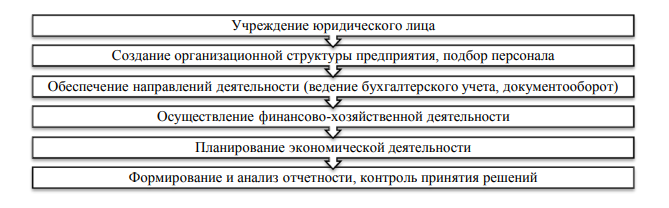 Рисунок 1 – Этапы создания и функционирования организацииТаким образом, каждый из перечисленных этапов создания и функционирования организации может повлечь какие-либо проблемы при функционировании организации, и они впоследствии точно могут преобразоваться в угрозы для ее деятельности (например, некачественное правовое обеспечение при учреждении юридического лица). Каждый из этапов является связующим со следующим, а их результаты в совокупности образуют важный структурный функциональный фундамент организации, создающий определенный иерархический уровень.Важно уточнить, что если управление деятельностью организации будет происходить на высоком уровне, то нужно, чтобы на каждом из уровней обязательно должно появиться соответствие уровню компетенции и ответственности управляющего. При «идеальном» функционировании каждого из уровней организации каждый работник должен выполнять свои должностные обязанности качественно и в полном объеме. Но, конечно, на выведенных выше уровнях выявляются противоречия и несостыковки, которые и образуют то, о чем мы будем говорить ниже – внутренние и внешние угрозы экономической безопасности организации, которые выявляются на соответствующих уровнях.Значит, сначала можно рассмотреть угрозы экономической безопасности организации, которые появляются внутренне.Они закладываются на уровнях функционирования предприятия, связаны с хозяйственной деятельностью предприятия и его персонала, влияют на его хозяйственную деятельность. Структурных уровней обеспечения экономической безопасности мною было выделено шесть (рисунок 2). Они также обозначают, как происходит функционирование экономической безопасности на структурном уровне.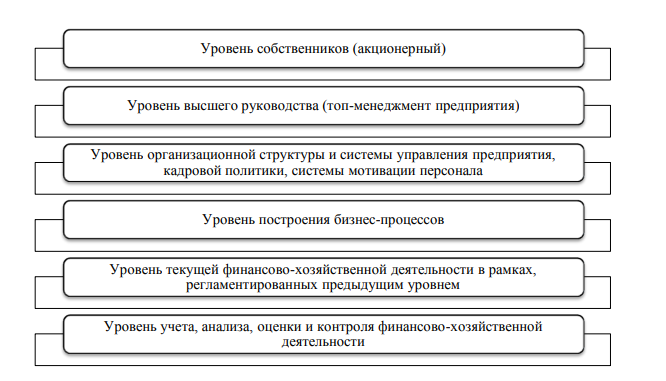 Рисунок 2 – Структурные уровни экономической безопасности организации.Так же, как и с этапами создания организации все уровни экономической безопасности связаны с происходящими и возникающими событиями на других уровнях. И с событиями вне организации (внешние угрозы, форс-мажорные обстоятельства). То есть, чтобы предприятие успешно функционировало на всех этапах производственной деятельности, должным образом проводилось обеспечение финансово-хозяйственной деятельности организации, возможность немедленного реагирования на внутренних и внешних угрозы обеспечивалось быстро и в полном объеме важно соблюсти проведение мероприятий по обеспечению экономической безопасности на всех шести перечисленных мною уровнях. Соответственно высокие уровни (собственники, высшее руководство) имеют стабильно критически важное значение в обеспечении экономической безопасности, но для качественного исполнения необходимо поддержание стабильности на всех уровнях. Теперь можно сказать, что экономическая безопасность — это сложное образование, в котором все элементы взаимодействуют друг с другом, и что для успешного функционирования необходимо поддерживать стабильность на всех уровнях экономической безопасности. Это один из главных приоритетов в функционировании любого предприятия, поскольку без достаточных гарантий невозможно говорить о безопасности предприятия в целом. В каждой компании должен быть создан специальный отдел - служба экономической безопасности.Теперь можно поговорить непосредственно об экономической безопасности электроэнергетики.Это такое состояние хозяйствующего субъекта, при котором идет защита от опасностей, носящих внутренний и внешний характер, а также поставка топливных ресурсов надлежащего качества, а также обеспечение сохранности при нарушении действующей стабильности, бесперебойности топливного снабжения и энергоснабжения. Термин «энергетическая безопасность», внедренный в 90-х гг., включает в себя главное – это качественное обеспечение всех систем электроэнергетики, т.е. существование доступности и восполняемости ресурсов. Энергетическая безопасность соответственно является частью экономической безопасности.Все эти понятия не могут быть отображены как базовые, поскольку не отображают специфику и конкретику электроэнергетической областиЭксплуатация, эксплуатационные свойства, то есть возможность вырабатывать определенный вид энергии в конкретном количестве и конкретного качества, способность переводить потенциальную энергию энергоносителя в другой конкретный вид энергии таким образом позволяет рассмотреть энергетическую безопасность, если ее объектом выступают энергоносители.Экономическая безопасность регулируется правовыми нормами, характеризуется определенными критериями и параметрами (рассматривается организационная структура, основные финансовые показатели и т.д.), осуществляется государственными и негосударственными субъектами. Основная ее функция в том, что она обеспечивает бесперебойное функционирование всего энергетического комплекса.Широкий круг взаимосвязанных вопросов, касающихся ресурсной базы энергетики входит в энергетическую безопасность. Это прежде всего полноценное и своевременное реализация его потребителем (такая конкурентоспособность прежде всего отлично проявляется на Дальнем Востоке). Также идет угрозы экономического и политического, катаклизмы природного происхождения, рациональное распределение и реализация топливных ресурсов; проведение привлекательного комплекса мер по обеспечению экономической безопасности, которые будут реализовываться не только в какой-то определенной сфере (допустим, экономической и политической), но и вообще везде.Значит энергетическая безопасность может быть ведущим фактором в национальной экономике в сфере электроэнергетики и играет первостепенное значение при принятии решений по развитию топливно-энергетического комплекса, определению направлений по развитию.Проблемы энергетической безопасности России в основном уточняются слабыми местами в ее экономике и энергетике. Проведенный анализ перспектив развития топливно-энергетического комплекса жирной стрелкой указывает на снижение производственных мощностей, в частности энергетических ресурсов, устаревание производственных фондов, недостаточность вложенных инвестиций в развитие энергетических отраслей.Все это говорит о том, что, рассматривая электроэнергетический комплекс России и говоря об экономической безопасности, сегодня мы понимаем, что он находится в неустойчивом состоянии, потому что в значительном объеме отсутствуют вообще в целом все обязательство для обеспечения благоприятных и стабильных условий для развития сектора необходимо улучшить законодательную базу сектора [14]. Чтобы решить эту проблему, нужно выработать определенные на цели и методы государственной политики на федеральном и региональном уровнях, усовершенствовать нормативную базу, налоговую политику, повысить энергоэффективность и обеспечить финансовой устойчивость.В данном пункте можно подвести следующий вывод. От того, как обеспечивается экономическая безопасность, какие приводятся способы по ее удержанию и стабильности зависит и сам уровень экономической безопасности. Все это можно свести к следующим последовательным действиям: провести анализ возникающей проблемной ситуации; определить и разработать комплекс необходимых мер по ее устранению; построить грамотную систему функционирования экономической безопасности предприятий; рассчитать и выработать методику по рассчитанной классной и равной методике состояния экономической безопасности на предприятиях; провести финансовый анализ, рассчитать средства, необходимых для обеспечения экономической безопасности; разработать для предприятия и внедрить нормативно-правовое регулирование, улучшить его и, в конце концов, разработать комплекс определенных мер по улучшению и поддержанию экономической безопасности.1.2 Критерии и показатели оценки уровня экономической                  безопасности предприятия электроэнергетической областиВ первой главе мы говорили про сущность и понятие экономической безопасности, а также о том, как важно обеспечить должное ее функционирование. Обеспечение экономической безопасности организаций электроэнергетического сектора - это качественная реализация критериев экономической безопасности, установление которых необходимо для предотвращения возможных угроз и достижения максимально возможного уровня экономической безопасности сейчас и в будущем.Значит при проведении оценки экономической безопасности организации нужно грамотно обозначить все критерии и показатели, которые позволят сделать вывод об обеспечении экономической безопасности. Чаще всего это анализ финансовых показателей, правового обеспечения, организационной структуры.Эти критерии говорят о наличии безопасности и о том, на каком уровне она находится. Все эти критерии можно трактовать с разной позиции и с разных точек зрения в зависимости от сферы деятельности предприятия или любого хозяйствующего субъекта.Есть так называемые пороговые значения показателей экономической безопасности, под которыми обычно понимаются количественные показатели, лишь незначительно (т.е. очень незначительно) отражаются на широте восприятия экономической безопасности. Это какие-либо величины, которые в полном объеме описывают хозяйственно-экономическую деятельность. Если происходит их несоблюдение, то предприятие попадает под угрозы и его стабильность и целостность нарушается [12].Данные индикаторы характеризуют экономическую безопасность предприятий электроэнергетики.Рассмотрим их в следующих трех сферах:– социальная сфера;– производственная сфера;– финансово-хозяйственная деятельность.Социальная сфера характеризует уровень социального развития организации, степень ее влияния на хозяйственную деятельность предприятия, взаимодействие коллектива и т.д.Индикаторы производства показывают уровень развития производства предприятия, как функционирует оборудование, загруженность производства, моральное и физическое устаревание оборудования.Финансовые индикаторы важны в большей степени, потому что оценивает эффективность деятельности организации, то, как предприятие расплачивается по своим долгам.Рассмотрим данные индикаторы подробно (таблица 1):Таблица 1 – Сфера индикаторовЧтобы определить уровень экономической безопасности необходимо сделать анализ перечисленных выше индикаторов, а также провести непрерывный процесс наблюдения результатов экономической деятельности.Рассмотрим и проанализируем задачи мониторинга экономической деятельности организации [18]: 1) Проведение структурного анализа состояния предприятия и как оно функционирует, развивается в динамике. 2) Обоснование и определение внутренних и внешних угроз, которые затрагивают потенциал организации и преобразуют его, улучшают или ухудшают. 3) Предопределение рисков и заблаговременное их уничтожение, а также анализ. 4) Привести в действие ситуацию, благодаря которой будет ясно, как н предприятие будут влиять возникающие угрозы. 5) Должны быть разработаны комплексные мероприятия по исчерпанию угроз. То есть для того, чтобы проанализировать уровень экономической безопасности целесообразно рассмотреть следующие ее аспекты:– финансовую устойчивость организации;– кадровая безопасность;– производство и производственная деятельность;– организационная структура;– правовое обеспечение экономической безопасности.Под финансовой устойчивостью организации принято считать состояние организации, с которым она сможет функционировать и развиваться, сохранять и преумножать существующие активы, соблюдать баланс между активами и пассивами. Если организация имеет обыденно стабильные финансовые результаты, то это все равно не значит, что предприятие не обозначивает свое затруднительное положение трудности при не результативном вложении и преобразовании своих финансовых ресурсов. Так, например, они могут быть вложены в производственные запасы, которые реализуется намного выше существующей нормы или вообще определена дебиторская задолженность. Наличие достаточных источников формирования запасов характеризует предприятие как финансово стабильное и имеющее возможность отвечать по своим долгам. Кадровая составляющая экономической безопасности считается направленной на работу с сотрудниками организации, повышение эффективности их работы.Если говорить о производственной деятельности предприятия и ее влиянии на экономическую безопасность, то здесь целесообразно рассматривать технологии как материальные, так и интеллектуальные, они используются в производстве. Показатели данной разделяются на две основные категории: – в первой категории идет оценивание экономической эффективности мер по обеспечению производственной безопасности. Здесь рассматривается взаимосвязь между предотвращенного и понесенного организацией убытков в производстве и влияние этого на экономическую безопасность; – во второй категории стоит говорить о количестве лицензий и патентов у организации; конкурентная способность выпускаемой продукции, ее возможность вести сравнение и превосходить лучшие конкурентноспособные продукты.То есть понятно, что стоит поговорить об этих категориях и посмотреть, как они взаимосвязаны между собой. Это могут быть различные примеры из научно-практического опыта или сферы профессиональной деятельности, но ясно одно и очевидно – эти показатели из категорий нужны, чтобы в полной мере реализовать экономическую безопасность.Правовое обеспечение экономической безопасности характеризует юридическую поддержку всей структуры деятельности организации.Саму экономическую безопасность можно рассмотреть в динамике, как происходить ее рост, возникновение, спад. Она проходит несколько этапов: стабильное, предкризисное, кризисное и критическое (таблица 2).Таблица 2 – Оценка состояния экономической безопасностиПодведя итоги, следует сказать, что функционирование экономической безопасности организаций электроэнергетики считаются полностью обеспеченными тогда, когда определены все необходимые приоритеты важнейших стратегических направлений обеспечения безопасности отрасли, возможности быстрого и четкого реагирования, высокого кадрового потенциала, то есть максимально выстроена четкая и работающая схема современного обнаружения и ликвидации вероятностных опасностей и угроз.2 Анализ и оценка экономической безопасности предприятия      электроэнергетики (на примере ПАО «РусГидро»)2.1 Анализ основных экономических показателей деятельности предприятия ПАО «РусГидро»Определение направления повышения уровня экономическом безопасности на стратегическом уровне наиболее полно и целостно может быть рассмотрено в рамках одного предприятия.Рассмотрим ПАО «РусГидро».ПАО "РусГидро" - один из крупнейших российских энергетических холдингов, в активах которого преобладает гидроэнергетика. Компания объединяет более 70 гидроэлектростанций установленной суммарной мощностью более 39 ГВт, что составляет около 16% от всей электрической мощности в России. Также «РусГидро» владеет тепловыми электростанциями и электросетевыми активами на Дальнем Востоке, энергосбытовыми компаниями, научно-проектными институтами и инжиниринговыми организациями [30].ПАО «РусГидро» владеет пятью научно-проектными институтами, объединёнными в научно-проектный комплекс (НПК). НПК компании работает на самые высокотехнологичные отрасли России. Компания ориентирует свою деятельность в двух основных направлениях: проектно-изыскательная и научно-исследовательская, то есть занимается выпуском проектной и нормативно-технической документации, составлением научно-технических отчётов, разработкой новых технологий, приборов, материалов и т. д.Рассмотрим конкурентоспособность ПАО «РусГидро».Ключевые конкурентные преимущества компании:– компания использует гидроресурсы. Это возобновляемый источник энергии, использование которого снижает выбросы в атмосферу. Компания стремится к экологичности;– ГЭС являются наиболее маневренными и способны при необходимости существенно увеличить объемы выработки в считанные минуты, покрывая пиковые нагрузки;– независимость от изменений цен на энергоносители, что способствует возникновению долгосрочных гарантий при заключении контрактов с потребителями.Компания объединяет более 70 объектов возобновляемой энергетики, среди которых крупнейшая электростанция в России Саяно-Шушенская ГЭС, самая новая и современная гидроэлектростанция России Богучанская ГЭС, 9 станций Волжско-Камского каскада, Зейская ГЭС, Бурейская ГЭС, Новосибирская ГЭС, гидростанции на Северном Кавказе, геотермальные станции на Камчатке, Загорская ГАЭС в Московской области, Севано-Разданский каскад ГЭС в Республике Армения, а также крупнейший поставщик электрической и тепловой энергии на территории Дальнего Востока холдинг ОАО «РАО Энергетические системы Востока» (более 300 генерирующих объектов) [30].Важен опыт ПАО «РусГидро» в проведении пилотных проектов в области возобновляемой энергетики, поскольку это одна из ключевых инноваций в электроэнергетической сфере; также компания участвует в оценке экономического эффекта проектов ВИЭ. "РусГидро" видит себя пионером в развитии проектов на основе возобновляемых источников энергии и активно поддерживает создание нормативно-правовой базы. РусГидро развивает возобновляемые источники энергии, такие как солнечные, ветровые, геотермальные и малые гидроэлектростанции. Помимо эксплуатации действующих гидроэлектростанций и объектов ВИЭ ПАО «РусГидро» продолжает реализацию инвестиционных проектов строительства ГЭС в различных регионах Российской Федерации. Самыми крупными из них являются проекты строительства Усть-Среднеканской ГЭС (570 МВт) в Магаданской области, Красногорских МГЭС (49,8 МВт) в Карачаево-Черкесии [30].Обеспечение технической безопасности и системной надежности можно считать главными принципами эксплуатации гидроэнергетических объектов, которые входят в состав ПАО «РусГидро».Следует сказать о программе комплексной модернизации, которая реализуется на всех действующих станциях для того, чтобы улучшить и оптимизировать надежность оборудования и обеспечить должную безопасность гидротехнических сооружений. Эта программа была разработана в рамках стратегического плана ПАО «РусГидро» по результатам качественного структурного исследования и проведения оценки состояния гидротехнических объектов, сооружений, оборудования, зданий. Основное и самое важное преимущество программы состоит в том, что она преобразовывает и улучшает мероприятия по программе технического перевооружения и реконструкции, чтобы ускорить процесс модернизации научно-технического совета РусГидро и пройти все экспертизы (насколько программа оптимизирована под действующую техническую систему).Для анализа основных экономических показателей разумно использовать следующие источники информации:– бухгалтерская отчетность предприятия (баланс, отчет о прибылях и убытках, о движении денежных средств и т. д.) в сжатой форме содержит всю официальную информацию о предприятии. Ее анализ позволяет выявить долю деловых, кредитных, организационных рисков;– организационная структура;– себестоимость производства продукции. Ее анализ позволяет выявить большинство рискообразующих факторов.Перечисленная информация (отчетность, структура, себестоимость производства продукции) в полной мере позволяет дать общую оценку работы организации и возможность получить характеристику масштабов хозяйственной деятельности, ее особенностей и также определить уровень экономической безопасности (таблица 3).Рассмотрим основные экономические показатели предприятия ( Приложение А, Б):Таблица 3 – Основные экономические показатели работы ПАО «РусГидро»       за 2019–2021 гг.Продолжение таблицы 3Из выше приведённой таблицы можно сделать следующие выводы: фондоотдача за последние 3 анализируемых периода уменьшилась на 0,05, что говорит о снижении интенсивности использования оборудования. При этом среднесписочная численность персонала на 3 анализируемых периода возросла до 3,5 и показывает положительную тенденцию. Коэффициент текущей ликвидности незначительно снизился. Рентабельность продукции имеет тенденцию к снижению, что говорит о том, что предприятие получает небольшую прибыль с затрат. Рентабельность продаж на 3 анализируемых периода является стабильной, что является хорошей перспективой для предприятия. Коэффициент оборачиваемости кредиторской задолженности незначительно увеличился. В целом положительная динамика говорит о том, что предприятие увеличивает свою выгоду от использования как заемных, так и собственных средств.Рассмотрим и проанализируем эффект финансового рычага предприятия (таблица 4).Таблица 4 – Составляющие эффекта финансового рычага ПАО «РусГидро»Продолжение таблицы 4За весь рассматриваемый период эффект финансового рычага был положительным: составил 0,08%, 0,01% и 0,02% соответственно, что является очень низким показателем. Это говорит о упущенной возможности получения дополнительной прибыли ввиду неиспользования заемных средств. Предприятию необходимо привлечь заемные средства и эффективно их использовать для привлечения дополнительной прибыли. Важный обобщающий показатель себестоимости продукции – затраты на рубль произведенной продукции, который характеризует издержкоемкость продукции. Рассматривая данные 4 таблицы, можно сделать вывод, что затраты на рубль продукции на анализируемом предприятии снижаются, что является положительным фактором.Также стоит рассмотреть и проанализировать использование двухфакторной модели банкротства для оценки платежеспособности ПАО «РусГидро» в таблице 5.	Таблица 5 – Результаты диагностики угрозы банкротства ПАО «РусГидро»     за 2021 гг.Рассматривая таблицу 5, можно сделать следующие выводы: Z – счет является отрицательным. Так как Z – счет меньше нуля, то вероятность банкротства ПАО «РусГидро» ниже 50%, что является положительным фактором. ПАО «РусГидро» является финансово устойчивым. Организационная эффективность - это способность рационально использовать потенциал ресурсов в процессе осуществления производственно-хозяйственной и финансовой деятельности с целью максимизации результатов. На эффективность деятельности организации влияют различные факторы и коэффициенты, которые будут рассмотрены позже.В таблице 6 представлена динамика финансовых результатов организации. Информационным ресурсом представленной таблицы является Отчет о финансовых результатах ПАО «РусГидро» (Приложение В, Г).Таблица 6 – Состав и динамика прибыли ПАО «РусГидро» за 2019–2021 гг.Продолжение таблицы 6Из вышеприведенной таблицы можно сделать следующие выводы: показатели строки «Чистая прибыль» имеют положительную динамику. Данные показатели зависят в основном от увеличения выручки и снижения прочих доходов, а также увеличения показателя «Прочие расходы».Рассмотрим показатели гибкости стратегии развития производства и распределения прибыли (таблица 7):Таблица 7 – Показатели гибкости стратегии развития производства                         и распределения прибыли ПАО «РусГидро» за 2019 – 2021 гг.Проанализировав рентабельность собственных средств, можно сделать вывод, что данный показатель имеет стабильную динамику. Данный показатель является довольно высоким, что говорит о высокой отдаче денег собственников предприятия. Экономическая рентабельность незначительно увеличилась, что говорит о повышении отдачи со стороны активов предприятия. Соотношение заемных и собственных средств снизилось увеличилось на 0,048 это говорит о дальнейшем уменьшении риска банкротства организации.Следующим пунктом анализа является оценка показателей рентабельности ПАО «РусГидро» за 2019–2021 гг. (таблица 8).Коэффициенты рентабельности предприятия отражают степень прибыльности по различным видам активам и эффективности использования материальных, трудовых и денежных и др. ресурсов.Они необходимы для того, чтобы проанализировать эффективность деятельности предприятия и его финансовую устойчивость.Рассмотрим данные показатели (таблица 8):Таблица 8 – Показатели рентабельности ПАО «РусГидро»	Таким образом, проанализировав показатели рентабельности из таблицы 8, следует сказать, что все показатели на протяжении анализируемого периода увеличились, что является положительной тенденцией.Проанализировав важнейшие экономические показатели, можно сказать, что предприятие успешно справляется со своей деятельностью и не имеет тенденции к снижению эффективности.2.2 Оценка современного уровня экономической безопасности  ПАО «РусГидро»Рассмотрим основные вызовы и угрозы экономической безопасности предприятия:– стремление предприятий генерировать свои достоинства в уровне развития экономики, высоких технологий в качестве элемента влияния на конкуренцию;– возможная невосполняемость ресурсной базы;– неэффективное корпоративное управление;– высокий уровень криминализации и коррупции;– низкие темпы экономического роста, причинами которых выступают ограниченность доступа к долгосрочным финансовым ресурсам, недостаточным развитием энергетической инфраструктуры;В ПАО «РусГидро» целенаправленный поиск и организация работы по совершенствованию экономической безопасности степени принадлежит службе экономической безопасности, которая осуществляет ряд необходимых задач. Основными задачами службы безопасности ПАО «РусГидро» являются:  – обеспечение безопасности производственно-технологической деятельности и защиты информации и сведений, являющихся коммерческой тайной;  – проведение запланированных работ по качественному улучшению правовой, организационной и инженерно-технической защите коммерческой тайны;  – организация специального делопроизводства, в которое не входит несанкционированное получение сведений, являющихся коммерческой тайной;– предотвращение неразрешенного специальными отделами допуска и доступа к сведениям и работам, составляющим коммерческую тайну;  – структурное изучение особенных каналов утечки конфиденциальной информации в результате обыденной производственной деятельности и в экстремальных (аварийных, пожарных и др.) ситуациях;  – проведение охранительных действий по отношению к объектам, т.е. зданий, помещений, оборудования, продукции и технических средств обеспечения производственной деятельности;  – охрана абсолютной персональной безопасности руководства и ведущих сотрудников и специалистов;  – изучение возникающих маркетинговых обстановок и нерегулируемых и не просчитанных действий злоумышленников и конкурентов; – обеспечение пожарной охраны. Служба безопасности осуществляет функции, позволяющие контролировать степень возникновения рисков. Они могут возникнуть на любом этапе деятельности и в любом подразделении. Основная задача отдела безопасности – их предотвращение.  В целом отдел экономической безопасности выполняет ряд важнейших функций: 1. Благодаря ему осуществляется пропускной режим в зданиях и помещениях, вахта службы охраны, контролируется соблюдение уточненных требований по режиму для сотрудников, партнеров и каких-либо ежедневных посетителей. 2. Выполняется обеспечение защиты коммерческой тайны, ее должное соблюдение на правовом уровне. 3. Идет разработка основных нормативно-правовых документов внутри компании. 4. Разрабатывается и осуществляется в компании с другими субъектами организационной структуры определенные мероприятия, которые непосредственным образом влияет на работу с документами, содержащими сведения, являющиеся коммерческой тайной, при всех видах работ, организует и контролирует выполнение требований так, чтобы условленная на предприятии и защита коммерческой тайны была соблюдена правильно и в полной объеме, потому что от этого зависит как именно будет обеспечиваться правовая безопасность на предприятии.5. Происходит организация и обобщение, изучение определенных служебных расследований по элементам огласки каких-либо сведений, утрат важных нормативно-правовых документов, причинения материального ущерба и других нарушений безопасности предприятия.6. Обязательно проводится учет сейфов, каких-либо металлических шкафчиков, отведенных под что-то особенное хранилищ, и других помещений, в которых где-то указано, что подлежит разрешению постоянное или временное хранение конфиденциальных документов. 7. Самое важное, отдел службы экономической безопасности делает определенный выбор, то есть выделяет помещения и анализирует их для того, чтобы понять, какое именно помещение вообще отвечает всем требованиям безопасности и можно ли его использовать под хранение конфиденциальных документов. Эти документы должны быть проверены, заверены, а помещение опечатано, и вход в него будет разрешен только определенному кругу лиц, в должностные обязанности которых закреплено и разрешено взаимодействие с этими документами.Таким образом происходит работа отдела экономической безопасности.Основными событиями и действиями, создающими угрозу экономической безопасности предприятия, являются:1. Повреждение (порча) оборудования и техники, и прочего имущества.2. Несанкционированное изменение технологии выпускаемой продукции.3. Использование нерегламентированных технических и программных средств.4. Хищение материальных ценностей. 5. Уничтожение или перехват путем хищения носителей информации. 6. Разглашение конфиденциальной информации. 7. Сделки с недобросовестными поставщиками и подрядчиками.8. Подбор неквалифицированного персонала.9. Умышленные поджоги, подтопления (к примеру, касаемо архива предприятия).Основными проблемами экономической безопасности предприятия являются: – возможная утечка информации;– некачественное и несвоевременное выполнение договоренностей партнерами в отношении предприятия;– недостаточная квалификация работника для занимаемой им должности; – негативное воздействие на предприятие со стороны конкурентов; – ведение менее выгодной, чем конкуренты, ценовой политики;– недобросовестное выполнение сотрудниками предприятия сих должностных обязанностей и др.Для того, чтобы разработать рекомендации по совершенствованию системы экономической безопасности необходимо изучить все возможности и угрозы, которые в перспективе могут повлиять на организацию на макроуровне. Они могут быть самыми разными и затрагивать определенные сферы деятельности предприятия, а также его внутренние и внешние аспекты. Например:– инфляция;– недобросовестная конкуренция; – острая политическая ситуация в мире, влияющая непосредственным образом на текущую деятельность предприятия.– прогрессирующая безработица;– устаревание технологической базы;– катастрофы.Для этого рассмотрим следующие факторы (таблица 9).Таблица 9 – Факторы макроокруженияПродолжение таблицы 9Продолжение таблицы 9Также необходимо рассмотреть организационную структуру предприятия, чтобы понять, как происходит функционирование подразделений. Она является линейной.В центре внимания каждого структурированного подразделения стоит начальник и осуществляет закрепленные за ним должностные обязанности, обладает должностными обязанностями и выполняет собственно личное руководство над своими подчиненными. В его руках непосредственно закреплены все функции управления. То есть, в ПАО «РусГидро» (рисунок 3) это Генеральный директор.При такой организационной структуре всякое звено и всякий его подчиненный имеет только единственного персонального (Заместитель Генерального директора). Это удобно, потому что через него по функционирующему на предприятии каналу «связи» происходит раздача всех задач по управлению предприятием.Все эти функциональные реализованные звенья несут ответственность за результаты деятельности закрепленных за ними объектов, то есть каждый руководитель выполняет истинно реальные компетентные исполнительных виды работ, принимает решения, немедленно реагирует на всевозможные возникающие ситуации, связанные с управлением данного объекта.Рассмотрим организационную структуру ПАО «РусГидро» (рисунок 3):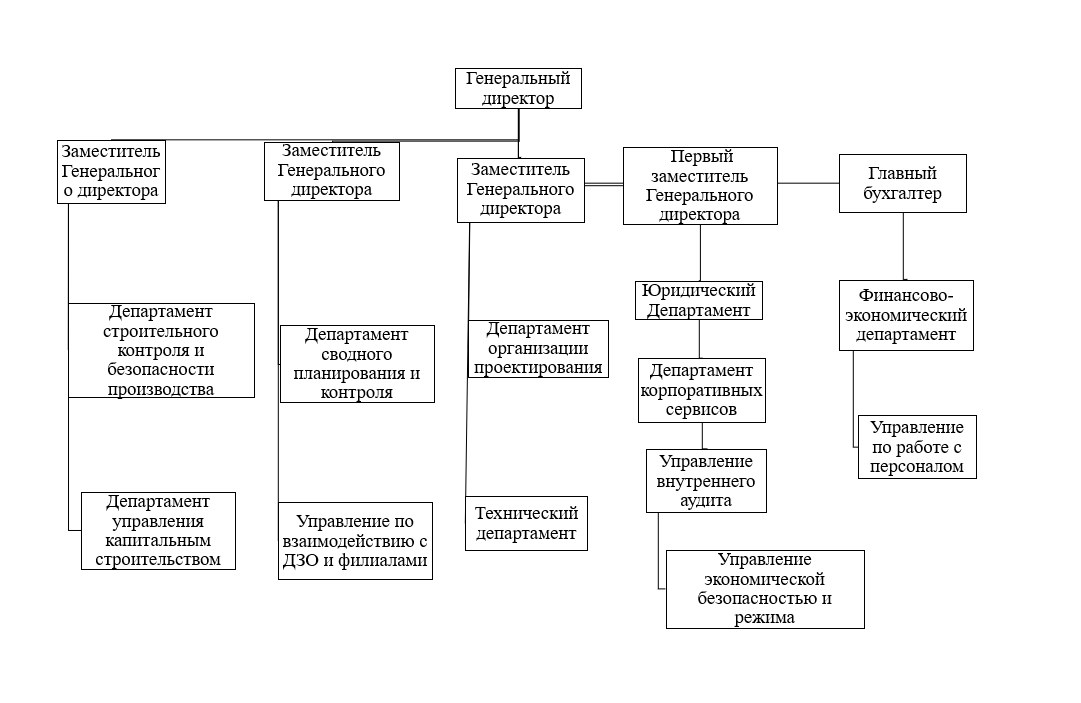 Рисунок 3 – Организационная структура ПАО «РусГидро»Также на представленном рисунке не изображены следующие филиалы:– Загорский филиал;– Ленинградский филиал;– Алтайский филиал;– Карачаево-Черкесский филиал;– Якутский филиал;– Северо-Осетинский филиал;– Кабардино-Балкарский филиал;– Колымский филиал;– Дагестанский филиал;– Бурейский филиал.Уставом Общества определена следующая структура органов управления:Общее собрание акционеров Общества.Совет директоров.Единоличный исполнительный орган — Генеральный директор. Общее собрание акционеров Общества является высшим органом управления. В соответствии со ст. 11 Устава Общества в период владения ПАО «РусГидро» 100 процентами голосующих акций АО «Ленгидропроект» функции Общего собрания акционеров Общества выполняет Правление ПАО «РусГидро».Совет директоров Общества осуществляет общее руководство деятельностью Общества.Генеральный директор осуществляет руководство текущей деятельностью Общества.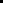 Мы уже знаем, что при такой структуре управления передача закрепленных обязанностей идет сначала вниз, а потом вверх, и наоборот; Логично, что руководитель звена чуть ниже будет точным образом подчинен руководителю звена, который над ним как бы «выше», а потом вообще круто формируется своего рода иерархия руководителей данной конкретной организации [22]. Это значит, что вышестоящий орган управления не может отдавать распоряжения каким-либо исполнителям, минуя их непосредственного начальника, потому что подчиненные должны выполнять распоряжения только одного руководителя.Обобщим полученные сведения и проведем SWOT-анализ предприятия, который позволит проанализировать сильные и слабые стороны экономической безопасности предприятия и является одним из основных способов мониторинга службы экономической безопасности предприятия.Сильные стороны (S):– рост капитализации бизнеса высокий;– длительный срок службы гидроэнергетических объектов;– привлекательность на рынках капитала в виду масштабности компании;– являются главными поставщиками системных услуг;– экологическая направленность: угрозы затопления территорий в паводковый период имеет значительную тенденцию к снижению, идет увеличение запасов пресной воды, решение каких-либо хозяйственных задач;– длительный срок службы многих объектов.Возможности (O):– появление и применение новых видов оборудования и технологий, которые смогут повысить эффективность производства и значительно способствовать развитию компании;– повышения интереса организации к созданию условий энергетической безопасности;– использование ГЭС как основной элемент развития, так как имеются неосвоенные гидроресурсы;– повышение инвестиционной привлекательности;Слабые стороны (W):– высокая капиталоемкость инвестиционных проектов;– фундаментальная зависимость от природных условий;– длительный инвестиционный цикл;– наличие инфраструктурных затрат и проектов, не имеющих достаточной экономической эффективности;– рыночная стоимость акций относительно ее фундаментальной стоимости абсолютно недоцеоненна;Угрозы (T):– угроза техногенных катастроф;– промышленные потребители в Сибири и на Дальнем Востоке потеряют интерес;– цены на электроэнергетическую энергию не регулируются и подвержены низким темпам роста;– государство перестанет инвестировать и проводить программы по финансированию развития инфраструктуры;– рост процентных ставок по долгосрочным заимствованиям вследствие сохранения международных санкций;– отсутствие важных топливно-энергетических ресурсов в результате истощения.Проведенный анализ показывает, что наиболее значимыми потенциальными угрозами являются угроза техногенных катастроф, нехватка ресурсов и сокращение инвестиционных возможностей государства.Эти угрозы связаны политическими, социально-экономическими кризисами, санкциями. Вполне вероятно, что некоторые угрозы могут нивелироваться. Например, сокращение инвестиционных возможностей государства по финансированию развития электроэнергетической инфраструктуры. Поскольку энергоснабжение Дальнего Востока обеспечивается в полном объеме за счет компании, что составляет около 70% выработки электроэнергии на всей территории Дальнего Востока. Данные факторы играют непосредственную роль в области финансирования по развитию инфраструктуры. Также необходимо акцентировать внимание на возможности формирования ресурсов, которые обуславливают непосредственное обеспечение энергетической безопасности, а также повышают инвестиционную привлекательность региона. Основной слабой стороной ПАО "РусГидро" является большая зависимость от природно-климатических условий, что негативно сказывается на амортизации всех основных фондов. Меры по обеспечению безопасности организации заключаются в постоянном мониторинге строящихся объектов и сооружений, своевременном осмотре и диагностике технического состояния оборудования, контроле работы гидротехнического сооружения и т.д. Обеспечение защиты энергетических объектов требует определенного финансирования и защиты от внешних угроз, кибербезопасности.В целом, ПАО «РусГидро» занимает лидирующие позиции, что позволяет своевременно устранить возникающие угрозы. Для этого необходимо создать, поддерживать целесообразные программы и направления по обеспечению экономической безопасности, а также по ее эффективному повышению.Основной целью стратегии экономической безопасности предприятия является обеспечение его эффективной работы за счет максимального использования имеющихся возможностей и ресурсов, сейчас и в будущем. Основной целью стратегии экономической безопасности предприятия является обеспечение его эффективной работы за счет максимального использования возможностей и ресурсов, сейчас и в будующем.Итоги состоят в том, что организационная структура работает слаженно и обеспечивает успешное функционирование всех отделов предприятия, а результаты анализа и оценки основных финансовых показателей говорят о том, что предприятие отвечает по своим долгам и поддерживает плановый уровень доходности.Проведя SWOT-анализ ПАО «РусГидро», мы выявили угрозы предприятия, которые подлежат нивелированию, и в случае их устранения могут поспособствовать повышению деятельности всей организации.ПАО «РусГидро» – успешная компания, ориентированная на обеспечение безопасной и качественной эксплуатации своих объектов. Предприятие стремится к максимизации свободного денежного потока для повышения финансовой устойчивости, обеспечивает свою независимость от внешних источников фондирования, от внутренних и внешних угроз, максимально оптимизирует структуру для снижения издержек, отвечает по всем своим долгам и реализует эффективную программу по повышению экономической безопасности. 2.3 Направление укрепления экономической безопасности           функционирования и развития в ПАО «РусГидро»Рассмотренные в пункте 2.2 аспекты экономической безопасности позволяют сформировать следующие направления по ее укреплению.Необходимо создать и поддерживать условия для нормального функционирования предприятия. Оградить ПАО «РусГидро» и его рабочий коллектив от вмешательства криминальных структур и подрывных действий конкурентов. Результаты анализа и оценки функциональных составляющих экономической безопасности должны быть положены в основу разработки комплекса мероприятий, направленных на противодействие угрозам и повышение уровня экономической безопасности предприятия и, соответственно, расширение его адаптационных возможностей к изменениям условий хозяйственной деятельности, создание условий стабильного функционирования и развития.Повышение конкурентоспособности услуг, создание благоприятных условий для их реализации; повышение технологической конкурентоспособности на внутреннем рынке; достижение внутренней и внешней стабильности.Существуют следующие возможные угрозы потери финансовой безопасности:– снижение эффективности деятельности предприятия;– угроза наращивания долгов;– криминализация экономических отношений, рост экономической преступности, коррупции;– угроза неплатежеспособности предприятия;– угроза утраты финансовой самостоятельности предприятия;– возможное сокращение доходности и рыночной стоимости ПАО «РусГидро»;Выделим основные финансовые показатели в таблицу, рассчитанные в пункте 2.2 (таблица 10).Таблица 10 – Оценка финансовой безопасности ПАО «РусГидро» за 2021 г.На основании таблицы 10 можно заключить, что угрозы потери финансовой безопасности на 2021 г. у ПАО «РусГидро» отсутствуют, но для нейтрализации возможных угроз следует принять следующие профилактические меры:– увеличивать остатки денежных средств на счетах предприятия;– сокращать задолженность;– увеличивать размер собственного капитала засчет роста чистой прибыли;– стремиться к сокращению долгосрочных и краткосрочных обязательств.Что касаемо финансовых показателей и финансовой безопасности предприятия, то следует придерживаться стратегии увеличения денежных средств путем постоянной работы с дебиторами, контроль дебиторской задолженности на предмет просрочки, а также:– увеличение собственного капитала и сокращение заемного;– выручка должна увеличиваться путем расширения клиентской базы, использования более современного оборудования, освоения новых видов производства;– валовые инвестиция направленны на обновление основных производственных фондов;– увеличение объемов продаж, оптимизация вложений средств в оборотные активы;– должна разрабатываться долгосрочная стратегия развития по повышению инвестиционной привлекательности.Следует рассмотреть аспекты кадровой и технико-технологической безопасности. Эффективное их функционирование включает в себя обеспечение на предприятие внутренней службы безопасности, которая будет отвечать за набор кадров и их эффективную оценку посредством специальных критериев и показателей, разработанных на предприятии; оптимизацию контроля, лояльности и найма [26].Изучение товарных рынков по виду производимой предприятием продукции, и рынков товаров – заменителей, анализ перспективных направлений развития рынков сбыта продукции предприятия и построение прогноза возможной индивидуальности необходимых технологических процессов для производства конкурентоспособных товаров позволит обеспечить непрерывное функционирование технико-технологической безопасности ПАО «РусГидро».Что касается технологического аспекта конкретно:Нужно понять, что финансовые ресурсы ПАО «РусГидро» могут быть ограничены, а это значит, что существенным особенным направлением для компании является повышение эффективности технологических комплексов.В нынешних условиях повышение эффективности этого комплекса должным образом можно обеспечить с помощью следующих пунктов: –обязательно максимально постараться снизить производственные издержки и постараться повысить производительность труда, так как это повлияет на производство;– глобальное и географическое расширение всей электроэнергетической деятельности, а вообще выход на новые рынки;–крутой инновационный маркетинговый ход, что позволит организации увеличивать эффективность деятельности;– можно попробовать увеличить долю внешнего заказа. Как взаимосвязь, это повлияет на выручку, что, конечно, на руку компании.Также невероятно важно повысить и улучшить конкурентные преимущества технологического комплекса ПАО «РусГидро» на российском и зарубежном рынке путем обильного увеличения заказов от внешних контрагентов (говорили об этом выше), то есть можно осуществить следующие мероприятия: – снижение сроков проектирования и строительства объектов, в том числе за счет внедрения инновационных решений на стадии проектирования и строительства;– развитие компетенций по направлениям: производство оборудования, поставки, поиск и продажа проектов;– совершенствование отраслевой системы ценообразования;– наращивание объемов заказов;– разработать курсы по повышению квалификации сотрудников (или привлечь сторонние) производственной деятельность, что, конечно, повлияет самым лучшим образом – будет идти увеличение мощностей, а также развитие и внедрение новых технологий.Вообще повышения квалификации невероятно важны на любом предприятии, потому что благодаря этому идет обновление технической базы, максимально эффективно используется потенциал компании и его ресурсы. Но не стоит забывать про систему стимулирования и преимуществ, чтобы работники не теряли мотивацию к осуществлению своей трудовой деятельности.Можно внедрить новые площадки для экспериментов. Тут будут реализовываться инновационные решения и предложения. В рамках импортозамещения ПАО «РусГидро» хочет увеличить использование на своем производстве продукцию отечественных машиностроителей. Как это будет сделано? Все производственные машины будут расставлены в определенных точках на территории России.Рассмотрим кадровую безопасность, направления ее повышения.РусГидро определенно точно относится к той компании, которая в полной мере обладает высоким стандартам социальной ответственности во взаимодействии с работниками, обществом, бизнес-партнерами.  При этом они понимают, что не должны стоять на месте и должны стремиться содействовать социальному и экономическому развитию регионов своей деятельности, работать также на благо общества, способствовать развитию собственных кадров.Все это говорит о том, что ПАО «РусГидро» социально ответственное предприятие. Кадрового потенциал можно сосредоточить на следующих направлениях: – Поддержание высокого уровня социальной ответственности;– Разработанная система преимуществ, которая позволит сотрудникам делать выбор в пользу ПАО «РусГидро». Это могут быть самые разные преимущества – личный спортзал компании, медицинское обслуживание, большие премии и т.д.; Многие европейские страны внедряют также бесплатные сады для детей, экологическую направленность.– Обеспечение качественного успешного личного бренда работодателя, что позволит привлечь наиболее подготовленных и профессиональных работников.Также в пункте 2.2 был проведен SWOT-анализ экономической безопасности ПАО «РусГидро». Исходя из этого можно провести взаимосвязь между проанализированными сторонами экономической безопасности и посмотреть, как их отношение повлияет на рост эффективности.Так при высоком росте капитализации бизнеса возможна реализация новых проектов, а величина организации и ее роль на рынке услуг повышает инвестиционную привлекательность организации. Чтобы обеспечить благоприятную среду для развития энергетического комплекса можно увеличить эффективность использования гидроэнергетических объектов, а маневренность мощностей позволяет решить, что ГЭС может стать главным поставщиком услуг.То есть, при грамотном использовании сильных сторон SWOT анализа и возможностей можно вывести эффективную формулу для повышения экономической безопасности и других технологических сторон.По такому же принципу рассмотрим соотношение слабых сторон и возможностей. Оно влияет на снижение эффективности ПАО «РусГидро»Конечно, в первую очередь следует сказать, что природно-климатические условия способствуют снижению инвестиционной привлекательности и соответственно несут за собой большие риски. Возможно, следует уделить больше внимания нивелированию техногенных угроз и более качественной защите предприятия от них.Моральный и физический угроз не критично отражается на развитии организации, однако стоит обратить на это внимание и улучшить производственные мощности.Влияние на сильные стороны организации с целью снижения угроз формирует капитализацию компании и позволяет ей более спокойно встречать рост процентных ставок; поиск новых контрагентов позволяет реагировать на снижение инвестиционных возможностей путем предоставления дополнительных ресурсов; замена ресурсов на отечественные аналоги позволяет обойти введенные санкции; разработка сценариев будущего и поддержание качества оборудования снижает вероятность техногенных аварий.Влияние слабых сторон на возможные угрозы продиктовано тем, что снижение инвестиционного потенциала приведет деятельность компании к кризису; изменение действий правительства в сфере производства электроэнергии напрямую зависит от погодных условий; снижение спроса со стороны потенциальных потребителей (промышленных) связано с высокими эксплуатационными расходами; низкий рост цен на электроэнергию увеличит инвестиционный цикл и не позволит содержать электростанции; зависимость техногенных катастроф от погодных и природных условий Взаимосвязь между слабыми сторонами и возможными угрозами — это самый большой риск для будущей деятельности организации. Как свести его к минимуму:– проводить качественный и тщательный мониторинг за экзогенной и эндогенной средой;– провести анализ возможных проводимых мероприятий по мониторингу за техногенной ситуацией и улучшить их.Предложенные мною меры по укреплению экономической безопасности предприятия позволят ПАО «РусГидро» поддерживать ее на стабильном уровне и обеспечивать эффективность, а проведенный SWOT-анализ в полной мере указал на сильные и слабые стороны организации, что в будущем позволить улучшить эффективность экономической безопасности и провести мероприятия по нивелированию возможных угроз.Таким образом, рассмотрев финансовые показатели, организационную структуру, работу отдела службы экономической безопасности предприятия, можно сделать вывод о том, что ПАО «РусГидро» находится в стабильном положении и имеет возможность обеспечивать достойный уровень и эффективное развитие экономической безопасности предприятия.3 Правовой режим обеспечения экономической безопасности   предприятия электроэнергетики3.1 Общая правовая характеристика обеспечения экономической безопасности ПАО «РусГидро»Рассмотрим правовые основы обеспечения экономической безопасности государства, чтобы в полной мере оценить правовую характеристику ПАО «РусГидро».Экономическая безопасность обычно основывается на нормативных, организационных и материальных инструментах. Организационные инструменты отвечают за повышение заинтересованности всех участников экономических процессов в укреплении экономической безопасности (так, в главе 2 была рассмотрена антикоррупционная политика ПАО «РусГидро»), а также эффективное развитие и приобретение необходимых компетентность в осуществлении конкретных действий по обеспечению экономической безопасности.К материальным инструментам относятся все виды ресурсов, предоставляемых в распоряжение тех, кто уполномочен осуществлять деятельность по обеспечению экономической безопасности. Правовое обеспечение ПАО «РусГидро» представляет собой целый комплекс нормативно-правовых актов, регламентирующих деятельность экономической безопасности предприятия.ПАО «РусГидро» ведет активную деятельность в обеспечении качественного правового мониторинга, что способствует созданию и исполнению условий защищенности от внутренних и внешних угроз в организации, защите прав физических и юридических лиц.Рассмотрим их.Оформим их в таблицу 11:Таблица 11 – Организационно-распорядительные документы                             ПАО «РусГидро», регламентирующие деятельность службы экономической безопасностиПАО «РусГидро» ведет политику в области внутреннего контроля и управления рисками Группы РусГидро.Основным документом, определяющим цели, задачи и принципы функционирования корпоративной системы управления рисками Группы РусГидро, является Политика в области внутреннего контроля и управления рисками (далее – Политика). Политика определяет цели, задачи, принципы функционирования системы внутреннего контроля и управления рисками (далее - СВКиУР), распределение обязанностей и полномочий субъектов СВКиУР Группы РусГидро, обеспечивая разумную уверенность в достижении целей, утвержденных Стратегией развития Группы РусГидро.Обозначим их тезисно:– эффективность финансово-хозяйственной деятельности обеспечивается посредством функционирования инструментов внутреннего контроля;– риск выявляется, анализируется и подлежит отслеживанию и управлению на всех этапах производственной деятельности; – планирование деятельности осуществляется посредством информационного, методологического и аналитического обеспечения. Управленческие решения принимаются с учетом рисков.– проводится обеспечение сохранности активов и экономичного использования ресурсов;– контроль за соблюдением действующего законодательства;– должны быть созданы условия для обеспечения точности и полноты финансовой и нефинансовой отчетности, внутренней и внешней отчетности;– стандартизация и регламентирование процедур в области управления рисками и внутреннего контроля.Функционирование СВКиУР основывается на следующих принципах. Обозначим основные из них:Непрерывность. Система внутреннего контроля и управления рисками осуществляет свою деятельность непрерывно и в полном объеме, обеспечивая необходимый уровень функционирования.Интеграция. Система внутреннего контроля и управления рисками представляет собой одну из важнейших элементов системы корпоративного управления.Приоритетность. Решения принимаются приоритетно в отношении обнаруженных критических рисков для предприятия.Единство методологической базы. Реализуются единые подходы и стандарты для всех структурных единиц.Ответственность и функциональность. Все подразделения системы внутреннего контроля и управления рисками Группы несут ответственность за разработку, документирование, внедрение, мониторинг и совершенствование IC&RM в своих функциональных областях. Права, функции и обязанности субъектов внутреннего контроля и управления рисками определены, закреплены в ЛНД (А) Общества и ПО и доведены до их сведения. Можно принимать во внимание как грамотно и серьезно подходит предприятие к разработке обязанностей и главных принципах своего отдела. Все четко и в полном объеме.Целевые обязанности по управлению рисками между бизнес-направлениями Группы соответствуют распределению функциональных обязанностей в компании и ПО.Использование наилучшей имеющейся информации: отдел опирается на такие источники информации, как исторические данные, опыт, отзывы заинтересованных сторон, наблюдения, прогнозы и экспертные оценки. Однако лица, принимающие решения, должны информировать друг друга о том, следует ли принимать во внимание ограничения данных, используется ли моделирование и могут ли расходиться мнения экспертов.Создание и защита стоимости бизнеса Группы. Осуществляется и поддерживается безопасность всех видов деятельности, безопасность человека и улучшение производительности. Система внутреннего контроля и управления рисками способствует достижению поставленных целей.Разделение обязанностей. За работниками организации не могут быть одновременно закреплены обязанности по реализации функций и обязанности по контролю за реализацией этих функций. То есть, каждый работник ПАО «РусГидро» имеет определенный набор должностных обязанностей.Своевременность отчетности: информация о выявленных рисках и недостатках контроля должна своевременно предоставляться лицам, принимающим решения.Система внутреннего контроля и управления рисками подлежит ограничению, что в некотором роде снижает ее эффективность из-за следующих факторов:– изменение экономического положения в обществе, действующего законодательства;– возникновение неподконтрольных событий вне сферы влияния руководства;– возникновение ошибок в ходе осуществления финансово-хозяйственной деятельности, в принятии управленческих решений;– превышением должностных полномочий руководителями подразделений или работниками;– возникновение других чрезвычайных ситуаций в процессе деятельности компании и извне;В ПАО «РусГидро» управление рисками является неотъемлемой частью всех организационных процессов: управление рисками не отделено от основной деятельности и процессов организации. Управление рисками входит в обязанности руководства и является неотъемлемой частью всех организационных процессов, включая стратегическое планирование, финансовые и хозяйственные операции, все проекты и процессы управления изменениями.Управление рисками имеет основополагающее значение для обеспечения экономической безопасности, поскольку включает в себя разработку и реализацию мер организационного, нормативно-правового и методического характера в целях обеспечения экономической безопасности, совершенствование механизмов мониторинга и оценки ее состояния.Грамотное функционирование данного отдела снижает вероятность возникновения и воздействия неблагоприятных событий в деятельности предприятия, именно поэтому важно провести оценку эффективности системы внутреннего контроля.Оценка того, как определенные риски могут повлиять на эффективность ключевых процессов, важна для определения приоритетов работы с рисками.В этом контексте риски распределяются по приоритетам в порядке серьезности их последствий.Проанализируем эффективность СВКиУР в ПАО «РусГидро»Чтобы оценить эффективность системы внутреннего контроля и управления рисками, необходимо рассмотреть субъекты системы. Оформим их в таблицу 12.Таблица 12 – Субъекты системы внутреннего контроля и управления рискамиПродолжение таблицы 12ПАО «РусГидро» осуществляет антикоррупционную деятельность, которая также характеризует правовой режим предприятия.Рассмотрим подробнее.Антикоррупционная деятельность ПАО «РусГидро» является частью системы внутреннего контроля.Целью антикоррупционной политики у ПАО «РусГидро» является формирование единого подхода к разработке и осуществлению мер по минимизации причин и условий, которые могут порождать коррупцию [32].Задачи данной политики четко определены:– разработка основных направлений по предупреждению коррупции;– минимизация рисков предполагаемой вовлеченности работников и членов Совета в коррупционную деятельность;– предупреждение и контроль коррупционных проявлений;– причиненный коррупционными проявлениями вред подлежит обязательному возмещению.Антикоррупционные меры представляют собой комплекс антикоррупционных стандартов, которые внедряются в корпоративную культуру посредством утверждения Кодекса корпоративной этики.Все финансовые операции отражаются в бухгалтерском учете, детализируются, документируются и являются доступными для проверки.Организуются безопасные, конфиденциальные и доступные средства информирования руководства о признаках коррупционных действий.Можно сказать, что предприятие основательно совершенствует свою нормативно-правовую базу, беря за основу ошибки прошлых лет, которые оказывают достаточное влияние на систему.Таким образом, проанализировав основные документы службы экономической безопасности предприятия, систему внутреннего управления рисками и антикоррупционную политику можно сделать вывод о том, что правовое обеспечение экономической безопасности ПАО «РусГидро» находится на высоком уровне.Проблемы правового обеспечения экономической безопасности ПАО «РусГидро» и пути их решенияОсновной проблемой в правовом обеспечении экономической безопасности является отсутствие правового регулирования основных положений государственной политики в области экономической безопасности.Политика экономической безопасности, основанная на выявлении и смягчении угроз для услуг электроэнергетики, должна четко и ясно отражать цели и обязательства по обеспечению и поддержанию экономической безопасности в конкретном секторе: – компании хотят анализировать и контролировать процессы с точки зрения экономической безопасности и снижать угрозы до приемлемого уровня;– связь между целями предприятий и государственных регуляторов, в том числе в контексте политики управления экономической безопасностью;– обязанности и обязательства для системы управления экономической безопасностью на основе угроз; – обязательство по предоставлению необходимых ресурсов секторам промышленности, ответственным за ключевые производственные процессы;– методы оценки (измерения и проверки) эффективности ключевых производственных единиц и обеспечения экономической безопасности путем управления рисками, связанными с их функционированием [27]. Обеспечение экономической безопасности электроэнергетических компаний требует постоянной оценки и совершенствования политики по выявлению и снижению рисков, а также разработки системы, отвечающей специфике отрасли [29]. Данная проблема имеет весомое значение в условиях нарастающих угроз и необходимости развития электроэнергетической области России ввиду весомого значения отрасли как базового элемента и требует серьезного внимания как со стороны научного сообщества, так и государственной власти.На данный момент (до разработки основного закона об экономической безопасности) было бы желательно пересмотреть законодательство, регулирующее экономические процессы. Что стоит сделать:Установить правильное соотношение между правилами, отделить те, которые оказывают прямое воздействие на экономическую и социальную сферу, от тех, которые имеют слабое влияние, и проанализировать те, которые массово нарушаются либо из-за их невыполнимости, либо из-за отсутствия эффективных механизмов обеспечения их соблюдения [28]. Для этого необходимо кодифицировать правовую базу, устранить несоответствия в федеральном, региональном и местном законодательстве и определить приоритеты регулирования в области ЭБ.Чтобы решить данные задачи нужно разработать какие-то механизмы по их реализации. Этот механизм будет взаимодействовать между структурными элементами какого-либо предприятия, а к ним можно отнести:– субъекты политики обеспечения экономической безопасности;– систему законодательства;– система политических и социальных отношений; – система факторов, способствующих возникновению угроз экономической безопасности России;– система правотворчества и правоприменительной практики, деятельность субъектов обеспечения экономической безопасности. То есть, политико-правовой механизм обеспечения экономической безопасности страны – это целый комплекс структурных элементов, находящихся в зависимости с политической, правовой и организационной мерой и мероприятиями субъектов системы обеспечения экономической безопасности по предотвращению, снижению и минимизации экономических угроз. Политико-правовой механизм обеспечения экономической безопасности не может быть реализован через деятельность одного института, одной или двух отдельных сфер деятельности, поскольку защита экономических интересов, прав и свобод общества и граждан обеспечивается всеми институтами общества и государства.На примере ПАО «РусГидро» (и других предприятий электроэнергетики) как элемент повышения уровня правового обеспечения экономической безопасности в сфере электроэнергетики можно создать высокотехнологичный центр оперативного правового мониторинга.Его главное преимущество и непосредственное применение - коллективное использование для отображения разнообразных данных - видеоизображений, графиков и диаграмм, электронной текстовой документации и т.д. Опыт работы таких центров, а также анализ зарубежных и отечественных достижений в этой области показывает, что их создание значительно повышает качество и эффективность обработки правовой информации, облегчает принятие организационно-управленческих решений, ставя их под контроль и контроль исполнителей.Такой центр позволит обеспечить доступ ко всей необходимой документации, систематизировать ее и способствовать эффективной работе отдела службы экономической безопасности. То есть, такой центр вполне может являться структурным подразделением ПАО «РусГидро» и осуществлять деятельность в области исследования вопросов реформирования правового обеспечения предприятия, повышения эффективности правового регулирования, проведение системного правового анализа.Основными его задачами будут являться:– отбор и обобщение предложений по вопросам совершенствования правового обеспечения экономической безопасности ПАО «РусГидро»;– экспертное правовое сопровождение законотворческой и правоприменительной деятельности;– удобный доступ ко всей документации, ее систематизация;– возможность коллективного использования;– анализирование исходных правовых документов, повышение качества обработки правовой информации.Таким образом, можно сделать вывод о том, что экономико-правовое обеспечение ПАО «РусГидро» находится на достаточно высоком уровне: на предприятии разработаны и введены в действие все необходимые нормативные документы, которые должным образом регламентируют деятельность экономической безопасности. Основные из них:– положение о системе экономической безопасности предприятия;– должностная инструкция персонала, инструкция по организации охраны предприятия;– инструкция по защите информации;– инструкция по организации охраны предприятия;– инструкция по организации пропускного режима;– инструкция по организации внутриобъектового режима;– инструкция по организации эксплуатации технических средств и систем охраны;– система внутреннего контроля и управления риском;– антикоррупционная политика предприятия.Основными проблемами экономико-правого обеспечения является отсутствие основной законодательной базы, а также отсутствие грамотной ревизии между правовыми нормами. Тем не менее в 2017 г. была утверждена стратегия экономической безопасности, которая обеспечит мониторинг и оценку состояния экономической безопасности Российской Федерации, а также ее развитие.Если основная законодательная база будет разработана, то это облегчит жизнь многим службам экономической безопасности.Поскольку правовое обеспечение ПАО «РусГидро» эффективно, были предложены меры по его улучшению, а именно создание оперативно правового мониторинга, который активно внедряется в ряде развитых стран и способствует качественному функционированию и обработке правовой информации.  ЗАКЛЮЧЕНИЕТеоретические аспекты анализа и оценки экономической безопасности предприятия электроэнергетики на примере ПАО «РусГидро» были систематизированы. Изучены теоретические основы оценки экономической безопасности предприятия в электроэнергетической отрасли, а также критерии и показатели оценки уровня экономической безопасности.Объектом исследования выпускной квалификационной работы выступил ПАО «РусГидро».ПАО «РусГидро» является лидером в производстве энергии на базе возобновляемых источников. «РусГидро» объединяет более 60 гидроэлектростанций в России, владеет рядом дальневосточных энергокомпаний и способствует развитию пилотных проектов в области возобновляемой энергетики. На сегодняшний день это передовая российская энергокомпания по генерации чистой энергии.Проанализировав основные экономические показатели ПАО «РусГидро» за 2019-2021 гг. и деятельность службы ЭБ, был сделан вывод о том, что служба экономической безопасности предприятия ведет свою деятельность на достаточно высоком уровне, обеспечивая успешное развитие и функционирование финансово-хозяйственной деятельности организации.На основании проведенной оценки эффективности уровня экономической безопасности, были предложены меры по укреплению и совершенствованию системы ЭБ, охватывающие основные ее сферы. – создание комплекса мероприятий по обеспечению увеличения выручки, объема продаж и стабилизации финансовой безопасности ПАО «РусГидро»;– поддержание эффективного функционирования службы кадровой безопасности;– улучшение конкурентоспособности, развитие инновационных и передовых услуг.Также были проанализированы проблемы правового обеспечения экономической безопасности, заключающиеся в основном в отсутствии законодательного регулирования ключевых положений государственной политики в области экономической безопасности.Основные нормативно-правовые документы ПАО «РусГидро» способствуют обеспечению качественного функционирования службы экономической безопасности и разработаны в соответствии с правовыми и организационными мерами.Был предложен механизм по внедрению оперативно правового мониторинга в ПАО «РусГидро», который существенно повысит качество работы службы экономической безопасности.Полученные результаты исследования (направления по улучшению эффективности экономической безопасности) можно использовать в качестве ориентира по совершенствованию экономической безопасности предприятий электроэнергетики.Таким образом, результаты проведенного анализа в выпускной квалификационной работе указывают на том, что все поставленные задачи были решены, цель достигнута.СПИСОК ИСПОЛЬЗОВАННЫХ ИСТОЧНИКОВ

1. Кормишкина, Л. А. Экономическая безопасность организации (предприятия): учебное пособие / Л.А. Кормишкина, Е.Д. Кормишкин, И.Е. Илякова. – Москва: РИОР: ИНФРА-М, 2019. – 293 с.2. Федеральный закон «Об электроэнергетике» от 26 марта 2003 № 35-ФЗ (ред. От 16.02.2022) [Электронный ресурс]. URL: http://www.consultant.ru/document/cons_doc_LAW_41502/ (дата обращения: 18.05.2022).3. Кузнецова, Е. И. Экономическая безопасность: учебник и практикум для вузов / Е. И. Кузнецова. – Москва: Издательство Юрайт, 2020. – 294 с.4. Сенчагов, В. К. Экономическая безопасность России. Общий курс: учебник / под ред. В. К. Сенчагова. – М.: Лаборатория знаний, 2015. – 818 с. 5. Гончаренко, Л. П. Экономическая безопасность: учебник для вузов / под общ. ред. Л. П. Гончаренко. – 2е изд., перераб. и доп. – М.: Издательство Юрайт, 2019. – 340 с. 6. Бобарыкина, Е. Н., Черненко. Н. Г. Генезис понятия «экономическая безопасность предприятия» // Модели, системы, сети в экономике, технике, природе и обществе. 2017. № 2 (22). URL: https://cyberleninka.ru/article/n/genezis-ponyatiya-ekonomicheskaya-bezopasnostpredpriyatiya (дата обращения 19.04.2022). 7. Пименов, Н. А. Управление финансовыми рисками в системе экономической безопасности: учебник и практикум для академического бакалавриата / под общ. ред. Н. А. Пименова. – 2-е изд., перераб. и доп. – М.: Издательство Юрайт, 2019. – 326 с. 8. Денчев, К. Парадигма энергетической безопасности: учеб. пособие / К. Денчев. – М.: ИНФРА-М, 2019. – 102 с. 115 9. Указ Президента РФ от 13.05.2019 № 216 «Об утверждении Доктрины энергетической безопасности Российской Федерации» [Электронный ресурс]. URL: http://www.consultant.ru/document/cons_doc_LAW_324378/ (дата обращения: 18.05.2022). 10. Захаров, И. В. Теория экономического анализа: учебное пособие / И. В. Захаров. – Москва: Издательство Московского университета, 2015. – 176. 11. Суглубов, А. Е. Экономическая безопасность предприятия: учеб. пособие для студентов вузов, обучающихся по специальности «Экономическая безопасность» / А. Е. Суглубов, С. А. Хмелев, Е. А. Орлова. М.: ЮНИТИ-ДАНА, 2015. 271 с. 12. Павлов, А. Ю., Батова, В. Н. Экономическая безопасность бизнес-процессов в условиях реализации концепции устойчивого развития // Российское предпринимательство. 2015. № 23. 13. Азарская, М. А. Экономическая безопасность предприятия: учетно-аналитическое обеспечение: монография / М. А. Азарская, В. Л. Поздеев. – Йошкар-Ола: ПГТУ, 2015. – 216 с.14. Поздеев, В. Л. Актуальные задачи анализа экономической безопасности. Учет. Анализ. Аудит. 2016.15. Безуглова, М.А. Экономическая безопасность – в системе национальной безопасности России / М.А. Безуглова // Тенденции и перспективы инновационного развития правовых, социально–экономических и управленческих исследований: материалы международной научно–практической конференции СЗФ МГЭИ. – 2015. – С. 17–26.16. Думная, Н.В. Экономическая теория: кейсы из Российской практики / Н.В. Думная, М.С. Эскиндаров. – Спб.: Питер, 2016. – 256 с.17. Богомолов, В.А. Введение в специальность «Экономическая безопасность»: Учебное пособие / В.А. Богомолов. — М.: ЮНИТИ-ДАНА, 2018. — 279 c.18. Украинцев, В.Б., Лепетикова И.Ю. Проблемные аспекты экономической безопасности и оптимизация процессов налогообложения в целях совершенствования экономической безопасности страны / В.Б. Украинцев, И.Ю. Лепетикова // Наука и образование: хозяйство и экономика; предпринимательство; право и управление. — 2020. — № 1 (116). — С. 36-38.19. Кураков, Л.В. Курс экономической теории / Л.В. Кураков. – М: Гелиос, 2015. – 516 с.20. Курс экономической теории: учебник / Под ред. М.Н. Чепурина, Е.А. Киселевой. – М.: АСА, 2015. – 402 с.21. Холчева, И.А. Основные подходы к исследованию понятия «экономическая безопасность» и «экономическая безопасность государства» / И.А. Холчева // Дневник науки. — 2019. — № 5 (29). — С. 96.22. Кузнецова, Е.И. Экономическая безопасность и конкурентоспособность. Формирование экономической стратегии государства. Монография. Гриф УМЦ «Профессиональный учебник». Гриф НИИ образования и науки. / Е.И. Кузнецова. — М.: ЮНИТИ, 2017. — 239 c.23. Василькова, В. Д. Проблемы экономической безопасности компаний в современных условиях [Текст] / В. Д. Василькова, Е. Г. Марамыгина // Новая наука: Современное состояние и пути развития. - 2016. - № 12-1. - С. 75-77.24. Данилина, М. В. Особенности совершенствования механизмов анализа и предупреждения угроз экономической безопасности России в условиях глобализации [Текст] / М. В. Данилина, К. Ю. Багратуни, М. В. Хачатурян // Перспективы науки. - 2015. - № 10. - С. 165-168.25. Игнатов, Д. А. Стратегия экономической безопасности до 2030 г.: теоретико-правовой анализ [Текст] / Д. А. Игнатов // Актуальные проблемы государства и права. - 2017. - № 2. - С. 115-124.26. Ильенкова, Н. Д. Этапы программы анализа рисков и экономической безопасности [Текст] / Н. Д. Ильенкова // Сб. ст.: Анализ и современные информационные технологии в обеспечении экономической безопасности бизнеса и государства Сборник научных трудов и результатов совместных научно-исследовательских проектов. РЭУ им. Г. В. Плеханова. - М.: Аудитор, 2016. - С. 171-175.27. Чернова, В. В. Экономическая безопасность РФ: проблемы и пути решения [Текст] / В. В. Чернова // Вестник научных конференций. - 2015. - № 1-1. - С. 157-15928. Мельник, М.В. Постановка и развитие систем внутреннего контроля в экономических субъектах // Аудит. - 2016. - № 12. - С. 3 - 9.29. Бородич, С.А. Экономика. Учебное пособие для студентов экономических специальностей / С.А. Бородич, - М.: Новое знание. - 2016. - 403 с.30. Елисеев, В. С., Веленто, И. И. Теория экономического права. Теория отраслей права, обеспечивающих экономические отношения. Учебное пособие. М.: Проспект. 2020. 416 с.31. Дерен, В. И., Дерен, А. В. Экономика и международный бизнес. Учебник и практикум для магистратуры. М.: Юрайт. 2019. 298 с.32. Алексеев, М.Д. Угрозы обеспечения экономической безопасности РФ / М.Д. Алексеев // Вестник НИЦ МИСИ: актуальные вопросы современной науки. — 2018. — № 5. — С. 18-26.33. Грибов, В. Д. Экономика предприятия: учебник / В. Д. Грибов, В. П. Грузинов. – 8–е изд., переработанное и дополненное. – Москва: Курс, Инфра-М, 2020. – 445 с. 34. Грибов, В. Д. Экономика организации (предприятия): учебник / В. Д. Грибов, В. П. Грузинов, В. А. Кузьменко. – 11–е изд., переработанное. – Москва: КноРус, 2021. – 405 с.35. Экономика фирмы: учебник для студентов высших учебных заведений, обучающихся по экономическим специальностям / [А. С. Арзямов и др.]. - Москва : Проспект, 2017. – 526 с.36. Савин, А.А. Аудит [Текст] : рек. УМО высш. образования: учеб. для академического бакалавриата / А. А. Савин, В. И. Подольский; Фин. ун-т при Прав-ве РФ. – 5-е изд., перераб. и доп. – М. : Юрайт, 2015. –454 с. 37. Гребенников, П. И. Макроэкономика в 2 т. Том 1 : учебник и практикум для вузов / П. И. Гребенников, Л. С. Тарасевич, А. И. Леусский. – 11-е изд., перераб. и доп. – Москва : Издательство Юрайт, 2021. – 300 с.38. Гукасьян, Г. М. Экономическая теория: ключевые вопросы: Учебное пособие / Г.М. Гукасьян. – 4-e изд., доп. и перераб. – М.: НИЦ ИНФРА-М, 2019. – 224 с.39. Коршунов, В. В. Экономическая теория (для не-экономистов) : учебник для вузов / В. В. Коршунов. – 3-е изд., испр. и доп. – Москва : Издательство Юрайт, 2021. – 237 с.40. Экономическая теория и практика: реальность и потенциал развития : материалы межвузовской научно-методической конференции / под ред. д. э. н., проф. А. Е. Дворецкой. – Москва : Издательский дом «Дело» РАНХиГС, 2020. – 218 с.41. Экономическая теория. Макроэкономика-1,2. Мегаэкономика. Экономика трансформаций : учебник / под общ. ред. заслуженного деятеля науки РФ, проф., д. э. н. Г. П. Журавлевой. – 4-е изд., стер. – Москва : Издательско-торговая корпорация «Дашков и К°», 2019. – 920 с.42. Экономическая теория. Микроэкономика-1,2. Мезоэкономика : учебник / под общ. ред. заслуженного деятеля науки РФ, проф., д-ра экон. наук Г. П. Журавлевой. – 9-е изд., стер. – Москва : Издательско-торговая корпорация «Дашков и К°», 2019. – 934 с.43. Конституция Российской Федерации и Федеральный закон «О безопасности» от 28.12.2010 № 390-Ф3. [Электронный ресурс]. URL: (http://pravo.gov.ru/proxy/ips/?docbody=&nd=102144301&rdk=&intelsearch=)44. История компании ПАО «РусГидро» [Электронный ресурс]. URL:  (http://www.rushydro.ru/company/history/)45. Политика ПАО «РусГидро» в области обеспечения управления рисками и внутреннего контроля [Электронный ресурс]. URL: (http://www.rushydro.ru/esg-politika/riski/)46. Антикоррупционная политика ПАО «РусГидро» [Электронный ресурс]. URL: (http://www.rushydro.ru/esg-politika/riski/klient-affilirovannykh-lits/)47. Виды экономической безопасности: сайт. – URL: (https://studme.org/126465/ekonomika/vidy_ekonomicheskoy_bezopasnosti_gosudarstva) (дата обращения 19.05.2022). 48. Экономическая безопасность России: сайт. – URL: (https://cyberleninka.ru/article/n/ekonomicheskaya-bezopasnost-opredeleniya-isuschnost?) (дата обращения 19.05.2022). 49. Сущность и структура механизма обеспечения экономической безопасности: сайт. – URL: (https://cyberleninka.ru/article/n/suschnost-i-struktura-mehanizma-obespecheniya-ekonomicheskoy-bezopasnosti?) (дата обращения 10.04.2022). 50. Перспективы развития экономической безопасности, анализа и аудита в современной России. [Электронный ресурс]: мат. конф. – Электрон. дан. – М.: Научный консультант, 2016. – 314 с. – Режим доступа: (http://e.lanbook.com/book/95104.)51. Экономическая безопасность России. Общий курс. [Электронный ресурс]: учеб. – Электрон, дан. – М.: Издательство "Лаборатория знаний", 2015. – 818 с. – Режим доступа: (http://e.lanbook.com/book/84136) (дата обращения 19.05.2022)ПРИЛОЖЕНИЕ А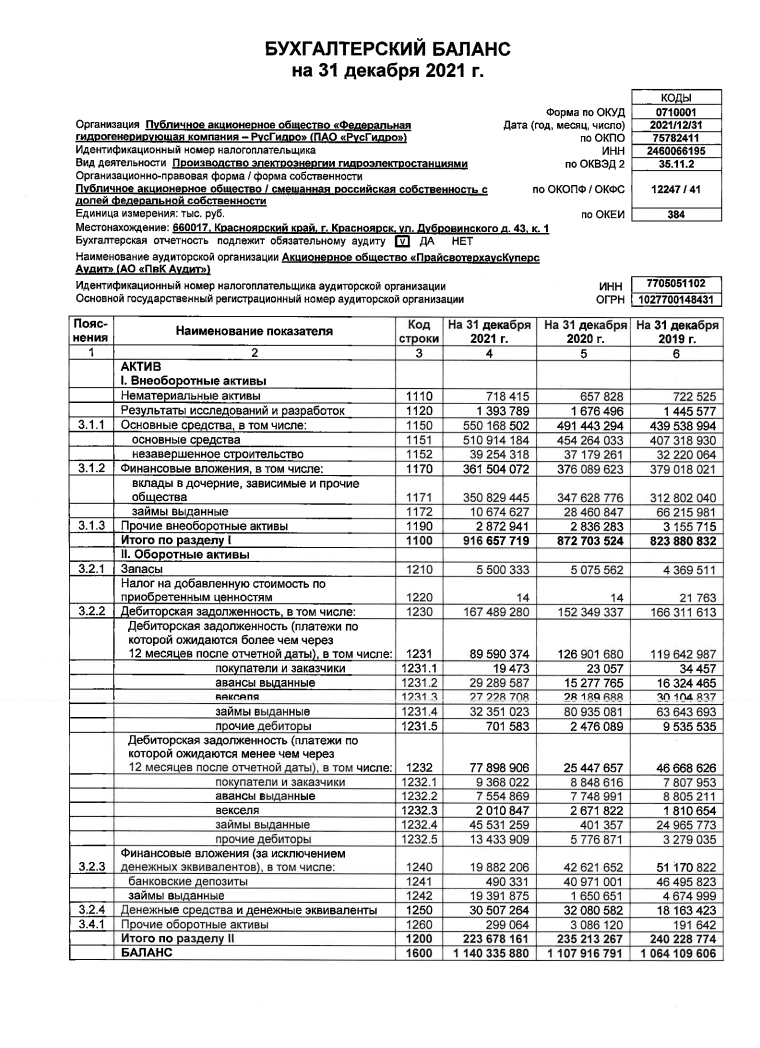 ПРИЛОЖЕНИЕ Б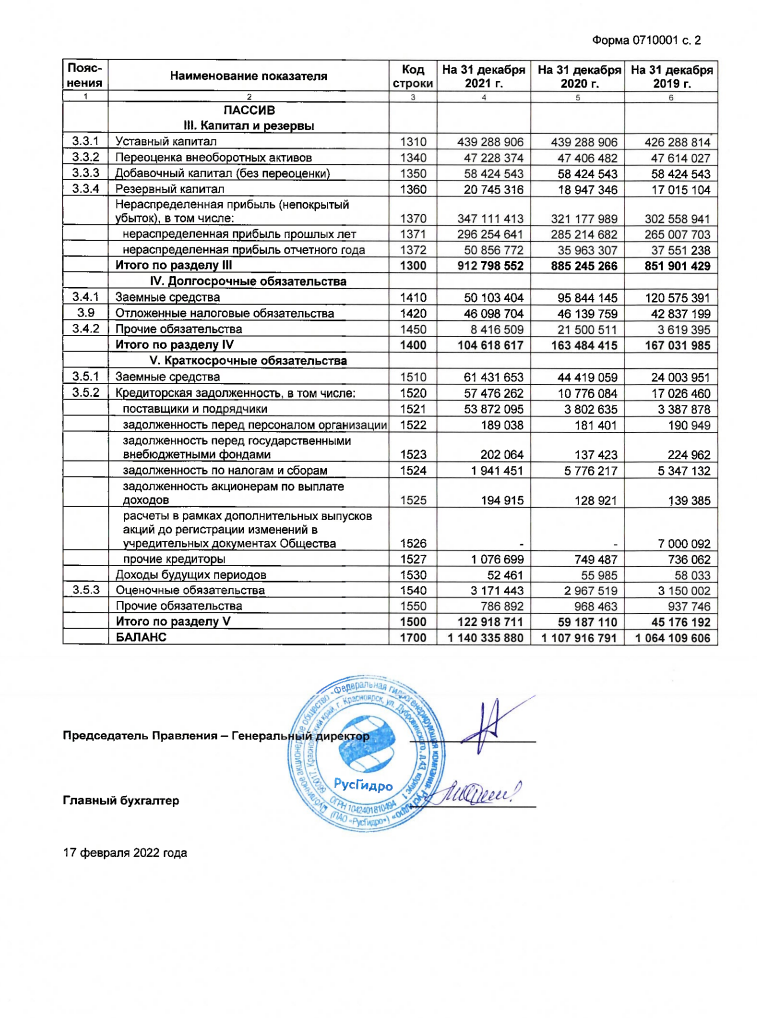 ПРИЛОЖЕНИЕ В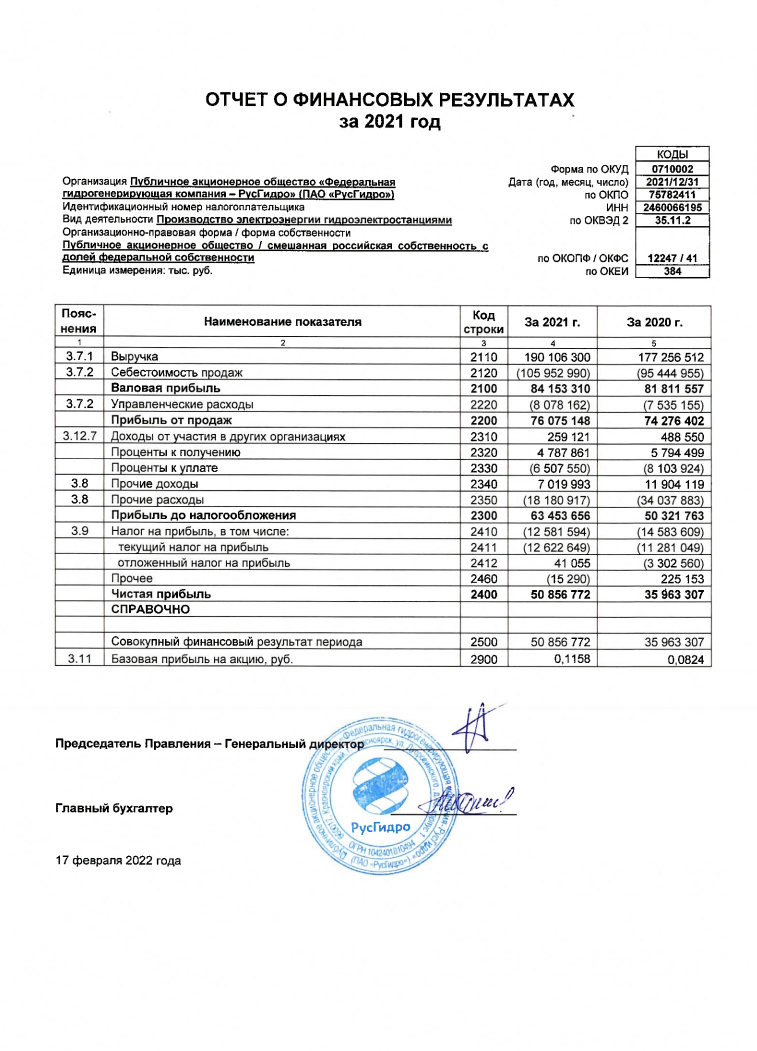 ПРИЛОЖЕНИЕ Г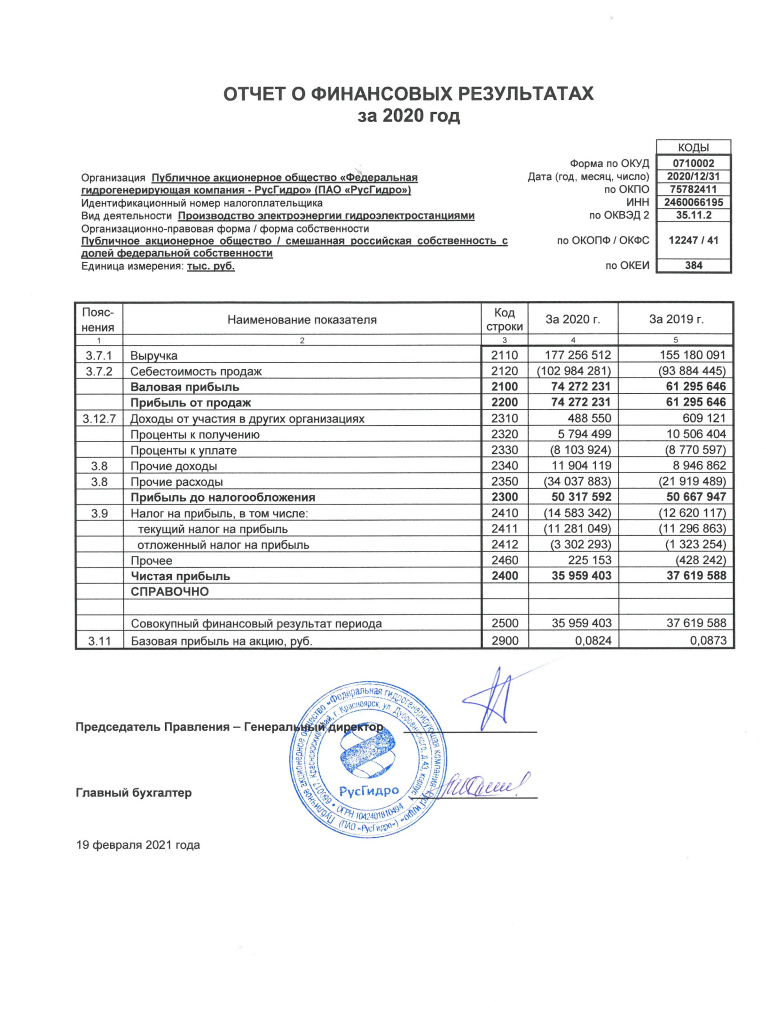 Сфера индикаторовСоставляющиеХарактеристикаСоциальные индикаторытекучесть кадров;прием, выбытие кадров;задолженность оплаты труда;квалификация состава рабочих должна полностью соответствовать сложности выполняемых ими работ.Уровень социального развития организацииИндикаторы производстваконкурентоспособность продукции;степень загрузки оборудования; степень морального и физического устаревания оборудованияУровень развития производстваФинансовые индикаторыРентабельность производства;Фондоотдача;Основные финансовые показателиОценка эффективности деятельности.СтабильноеОбеспечены пороговые значения экономической безопасности, они не выходят за пределы допустимого уровня, предприятие имеет возможность немедленно реагировать на возможные возникающие угрозы, по финансовой части успешно отвечает по своим долгам, если они имеются.ПредкризисноеИдет значительное превышение какого-либо порогового значения экономической безопасности и требует корректировки. Другие приближены к границе своих барьерных значений; были приняты меры по устранению угроз заблаговременного характера. КризисноеПредельные значения большинства индикаторов превышены, появляются критические признаки необратимости, они повлияют на производство, произойдет его спад; также наблюдается потеря мощностей в связи с истощением производственных ресурсов, значительным сокращением персоналаКритическоеВсе или почти все границы референсных значений завышены значительно, утрата потенциала становится неотвратимой.Показатели31.12.2021 г.31.12. 2020 г.31.12.2019 г.2021 г. к 2019 г.2021 г. к 2019 г.Показатели31.12.2021 г.31.12. 2020 г.31.12.2019 г.Абсолютное отклонение, руб.темп роста, %Уставный капитал, млн. руб.439 288 906439 288 906426 288 81413 000 0920,01Собственные средства, млн. руб.912 789 552885 245 266851 901 42960 888 1230,01Заемные средства, млн. руб.50 103 40495 844 145120 575 391(70 471 987)0,41Себестоимость продаж, млн. руб.(105 952 990) 95 444 955(93 884 445)(105 859 106)0,011Фондоотдача, руб.0,030,040,35(0,05)0,008Среднесписочная численность рабочих, чел.254,5–251,03,50,01Валовая прибыль, млн. руб.84 153 310 81 811 55761 295 64622 857 6640,014Рентабельность продукции, %(0,48)(0,38)(0,4)(0,08)0,012Чистая прибыль, млн. руб.50 856 77235 963 30737 619 58813 237 1840,013Коэффициент текущей ликвидности, %1,845,3 (3,5)0,003Рентабельность продаж, %4041,939,50,50,01Дебиторская задолженность, млн. руб.167 489 280152 349 337166 311 6131 177 6670,01Кредиторская задолженность, млн. руб.57 476 26210 776 08417 026 46040 449 8020,033Коэффициент оборачиваемости дебиторской задолженности, %1,131,160,930,20,012Показатель31.12.2021 г.31.12.2020 г.31.12.2019 г.2021 г. к 2019 г.2021 г. к 2019 г.Показатель31.12.2021 г.31.12.2020 г.31.12.2019 г.абс. отклонение, рубтемп роста, % 1. Инвестиционный (аналитический) баланс, млн. руб.1 024 333 6091 025 508 470996 480 77127 852 8381,027 в том числе                                 1.1. собственные средства (СС), млн. руб.912 798 552885 245 266851 901 42960 897 1231,07 2. Экономическая рентабельность (ЭР), %6,27,35,50,71,1 3. Прибыль, подлежащая налогообложению, млн. руб.63 453 65650 321 76350 667 94713 131 8931,25 4. Налог на прибыль, млн. руб.- 12 622 649- 11 281 049- 11 296 863- 1 341 6001,11 5. Чистая прибыль, млн. руб.50 856 77235 963 30737 619 58814 893 4651,35 6. Рентабельность собственных средств, %8,47,36,22,21,3 7. Дифференциал финансового рычага (ДФР), %1,71,11,40,31,2 8. Плечо финансового рычага (ПФР), %0, 1220,1580,17- 0,0480,7 9. Эффект финансового рычага (ЭФР), %0,080,010,020,061.310. Издержкоемкость (ИЕ), %0,880,890,89-0,010,9№ п/пНаименование              показателяРассчитанное значение, %1Ктл4,632Кфл0,253Z - счет-5,34Содержание31.12.2021 г.31.12.2020 г.31.12.2019 г.абсолютное отклонение, (2021 г. - 2020 г.)абсолютное отклонение, (2020 г.-2019 г.)Выручка, млн. руб.190 106 300177 256 512155 180 09112 849 78822 076 421Себестоимость, млн. руб.-105 952 990-95 444 955-93 884 445- 10 508 035- 1 560 510Валовая прибыль (убыток), млн. руб.84 153 310 81 811 55761 295 6462 341 75320 515 911Управленческие расходы, млн. руб.- 8 078 162- 7 535 155-- 543 007-Прибыль (убыток) от продаж, млн. руб.76 075 14874 276 40261 295 6461 798 74612 980 756Проценты к получению, млн. руб.4 787 8615 794 49910 506 404- 1 006 638- 4 711 905Проценты к уплате, млн. руб.- 6 507 550- 8 103 924- 8 770 5971 596 374666 673Прочие доходы, млн. руб.7 019 99311 904 1198 946 862- 4 884 1262 957 257Прочие расходы, млн. руб.- 18 180 917- 34 037 883- 21 919 48915 856 966- 12 118 394Прибыль (убыток) до налогообложения, млн. руб.63 453 65650 321 76350 667 94713 131 893- 346 184Текущий налог на прибыль, млн. руб.- 12 622 649- 11 281 049- 11 296 863- 1 341 60015 814Изменение отложенных налоговых обязательств, млн. руб.-----Изменение отложенных налоговых активов, млн. руб.-----Чистая прибыль (убыток), млн. руб.50 856 77235 963 30737 619 58814 893 465- 1 656 281Показатели31.12.2021 г.31.12.2020 г.31.12.2019 г.Абсолютное отклонение (2021 г. к 2019 г.)Рентабельность собственных средств, % 8,47,36,22,2Экономическая рентабельность, %6,27,35,50,7Прибыль (убыток) отчетного периода, млн. руб.76 075 14874 276 40261 295 64614 779 502Собственные средства, млн. руб. 912 798 552885 245 266851 901 42960 897 123Заемные средства, млн. руб.111 535 057140 263 204144 579 342- 33 044 285Соотношение заемных и собственных средств (плечо финансового рычага), %0, 1220,1580,17- 0, 048Показатели31.12.2021 г.31.12.2020 г.31.12.2019 г.Абсолютное отклонение (2021 г. к 2019 г.)Рентабельность производственной деятельности по чистой прибыли, %0,40,20,30,1Рентабельность совокупных активов, %0,450,330,360,09Рентабельность оборотных активов, %0,330,20,170,15Рентабельность собственного капитала, %0,60,40,40,2Фактор макроокруженияХарактер влияния на организациюВозможная реакция организацииЭкономические факторыЭкономические факторыЭкономические факторыКонкуренцияНезависимые российские энергетические компании, образованные в результате реформирования РАО «ЕЭС России», и ГК «Росатом». Данные компании могут осуществлять поставки по ценам ниже уровня цен унитарной компании, создавая конкурентную базу для ПАО «РусГидро»Стабильное и долгосрочное тарифоообразование.Высокая инфляция, значительная разница между официальным ростом инфляции и реальным уровнем падения доходов населения.Ведет к необоснованному росту цен на сырье и материалы, рост налогов вследствие снижения реальной стоимости основных средств и снижению прибыли. Из-за разницы между официальной статистикой и реальными данными возможная помощь государства и политика финансовых органов в отношении бизнеса не приносит нужного результата.Повышение цен на продукцию, снижение себестоимости, периодическая переоценка собственности.ПовышениеуровнябезработицыСнижение заработной платы в реальном выражении и общий рост безработицы снижает требования потенциального работника к работодателю и повышает конкуренцию среди специалистов.Предприятие имеет возможность выбрать наиболее квалифицированную рабочую силу по более низкой цене.Политико-правовые факторыУжесточение масочного режима в целях предупреждения распространения коронавирусаВозникает необходимость использования средств индивидуальной защиты и дезинфицирующих средств в общественных местах.ПАО «РусГидро» выделяет денежные ресурсы на закупку масок, антисептических гелей для их бесплатного предоставления покупателям в торговых залах.Социальные факторыСнижение численности населенияПадение спросаРасширение базы потенциальных покупателей с помощью маркетинговых стратегий.Технологические факторыМоральное и физическое устаревание оборудованияБыстрый научно-технический прогресс приводит к скорому устареванию всех станков, что может сказаться на производительности, себестоимости и, в конце концов, на конкурентоспособности и прибыли.Неотрывный контроль за новинками производственного оборудования, финансирование обновления основных средств.ПоказателиЗначение рассчитанного показателяОценкаБезопасное значение показателяКоэффициент текущей ликвидности1,8безопасно> 1Плечо финансового рычага0,122безопасно≤ 1Рентабельность активов0,45безопасно> индекса инфляцииРентабельность собственного капитала0,6безопасно> рентабельности активовТемп роста прибыли1,35безопасно> темпа роста выручкиТемп роста выручки1,07безопасно> темпа роста активовКоэффициент оборачиваемости дебиторской задолженности1,13безопасно> 1Z - счет- 5,34безопасно< 0НазваниеСодержаниеПоложение о системе экономической безопасности предприятияУстав системы безопасности          предприятияДолжностная инструкция персонала  Определяет ответственность персонала, его права и обязанностиДокумент по организации охраны предприятияУточняет предметы защиты, способы охраны и т. д.Инструкция по защите информацииОбуславливает основные технические мероприятия по защите информации Тетрадь об организации пропускного режимаУказывается порядок пропуска сотрудников и машинных средств через КПП, виды пропусков, порядок их оформления и храненияНПА по реализации внутриобъектового режимаОпределены правила внутреннего трудового распорядка, правила и процедуры пожарной безопасностиИнструкция по организации эксплуатации технических средств и систем охраныОрганизует техническое обслуживание и ремонт технического оборудования, ведение учета, хранение, сохранность и уничтожение записейИнструкция о действиях в нештатных ситуациях Определяет порядок действия персонала отдела экономической безопасности при нападении нарушителей, а также в других чрезвычайных ситуациях (пожар, стихийные бедствия и др.)Уровень СВКиУРОбязанностиСтратегический уровеньПроисходит контроль за возникающими рисками на всех этапах финансово-хозяйственной деятельности ПАО «РусГидро» в целях реализации стратегии. Стратегический уровень несет ответственность за осуществление надзора.Операционный уровень (первый уровень)Происходит выявление рисков и управление эффективностью деятельности и рисками, возникающими из практики и сферы его подотчетности. Операционный уровень содействует менеджменту процессов и мер реагирование на риски для целей управления рисками, поддерживая реализацию политики руководства по управлению рисками.Операционный уровень (второй уровень)Проводится организация обучения работников ПАО «РусГидро». Производится координация всех процессов по обеспечению нивелирования возможных угроз. Анализируется портфель рисков. Независимая оценка эффективности СВКиУРГлавная функция независимой оценки эффективности заключается в предоставлении гарантий, тем самым обеспечить независимость и объективность при оценке и выработке рекомендаций по структуре и эффективности деятельности Группы, которая круто оценивает ее деятельность.